08 августа 2022 года № 11
ИНФОРМАЦИОННЫЙ БЮЛЛЕТЕНЬ Лысогорского сельского  поселенияЯвляется официальным периодическим  печатным изданиемЛысогорского сельского поселенияc.ЛысогоркаУчредитель: Администрация Лысогорского сельского поселения.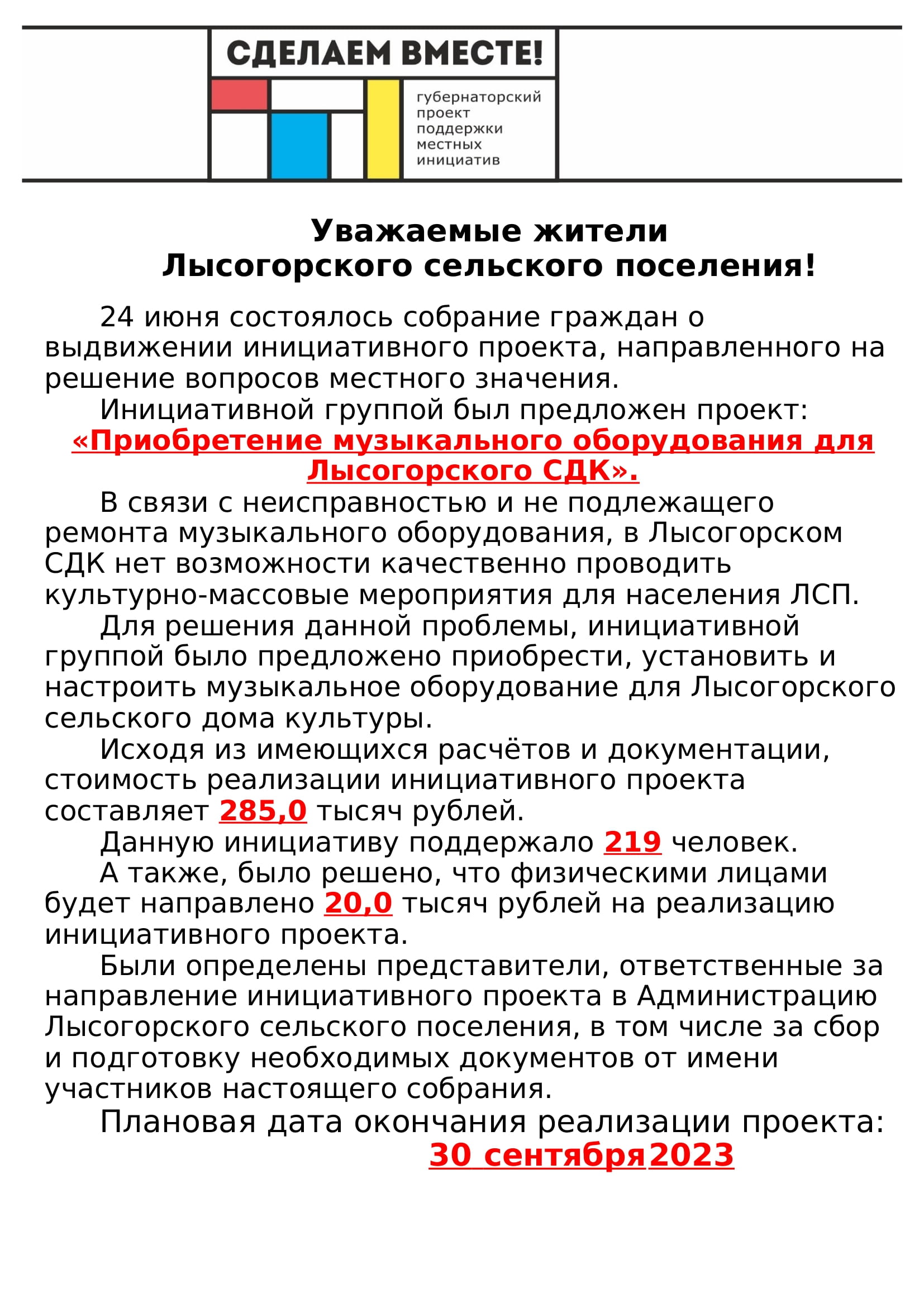 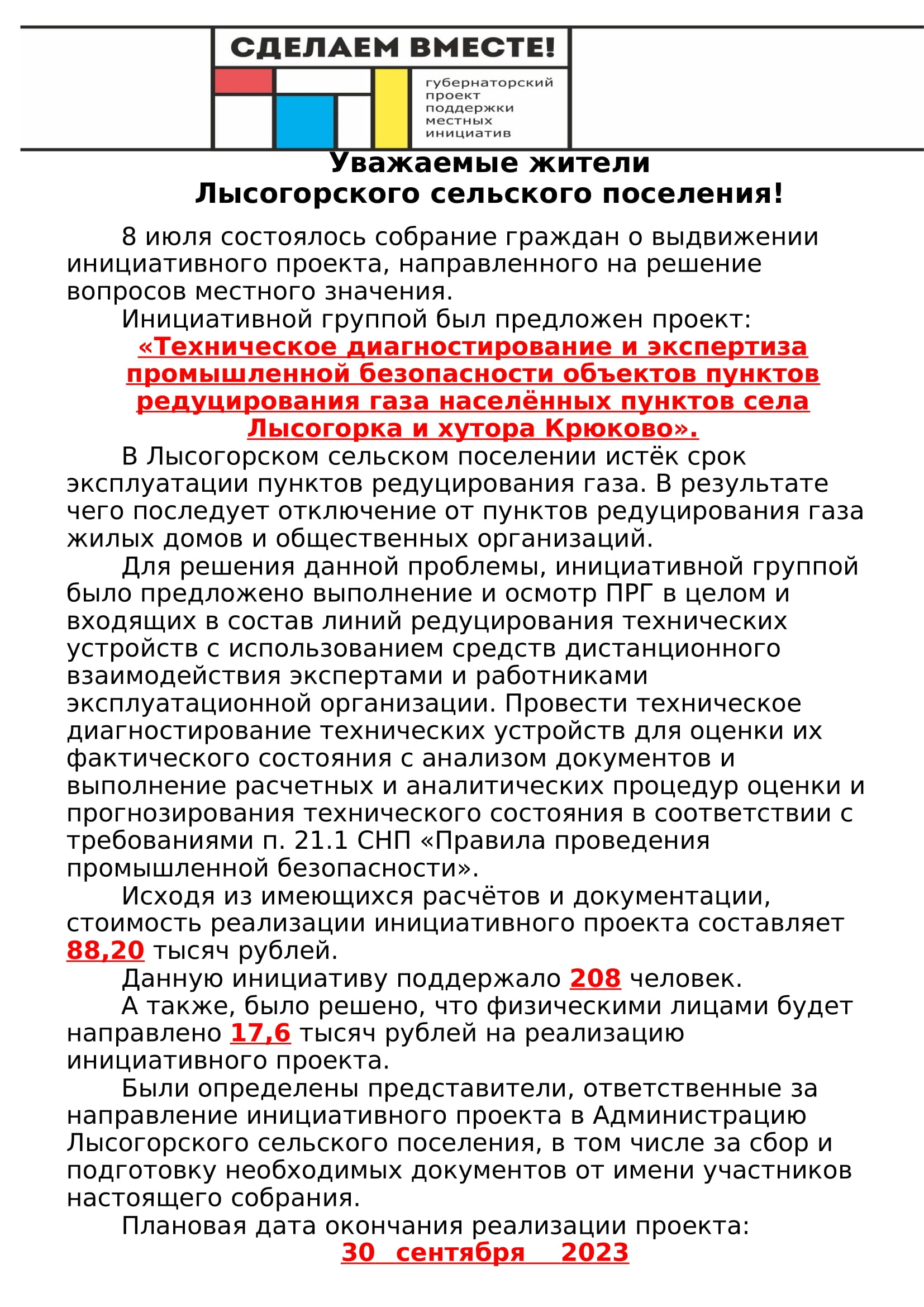 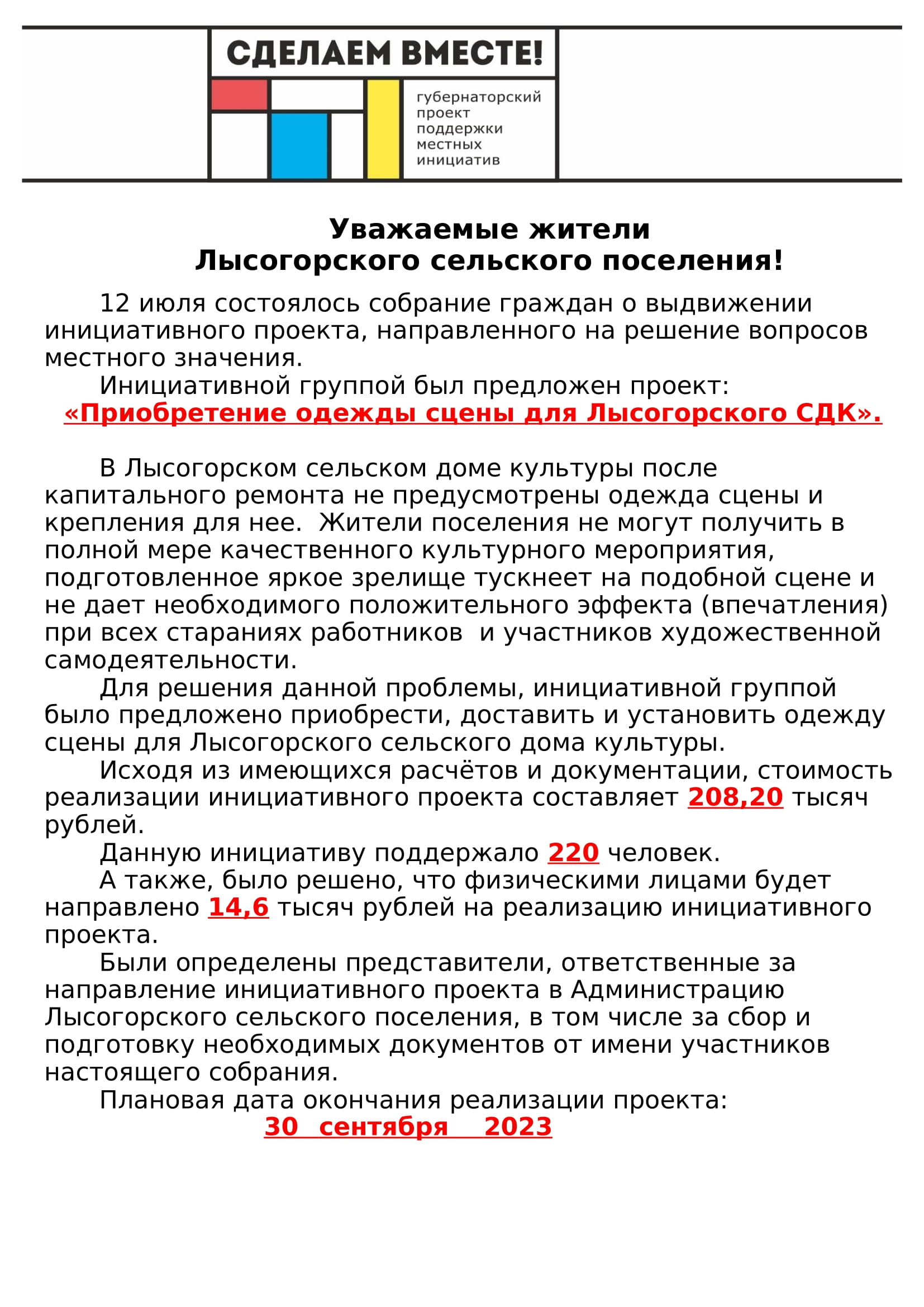 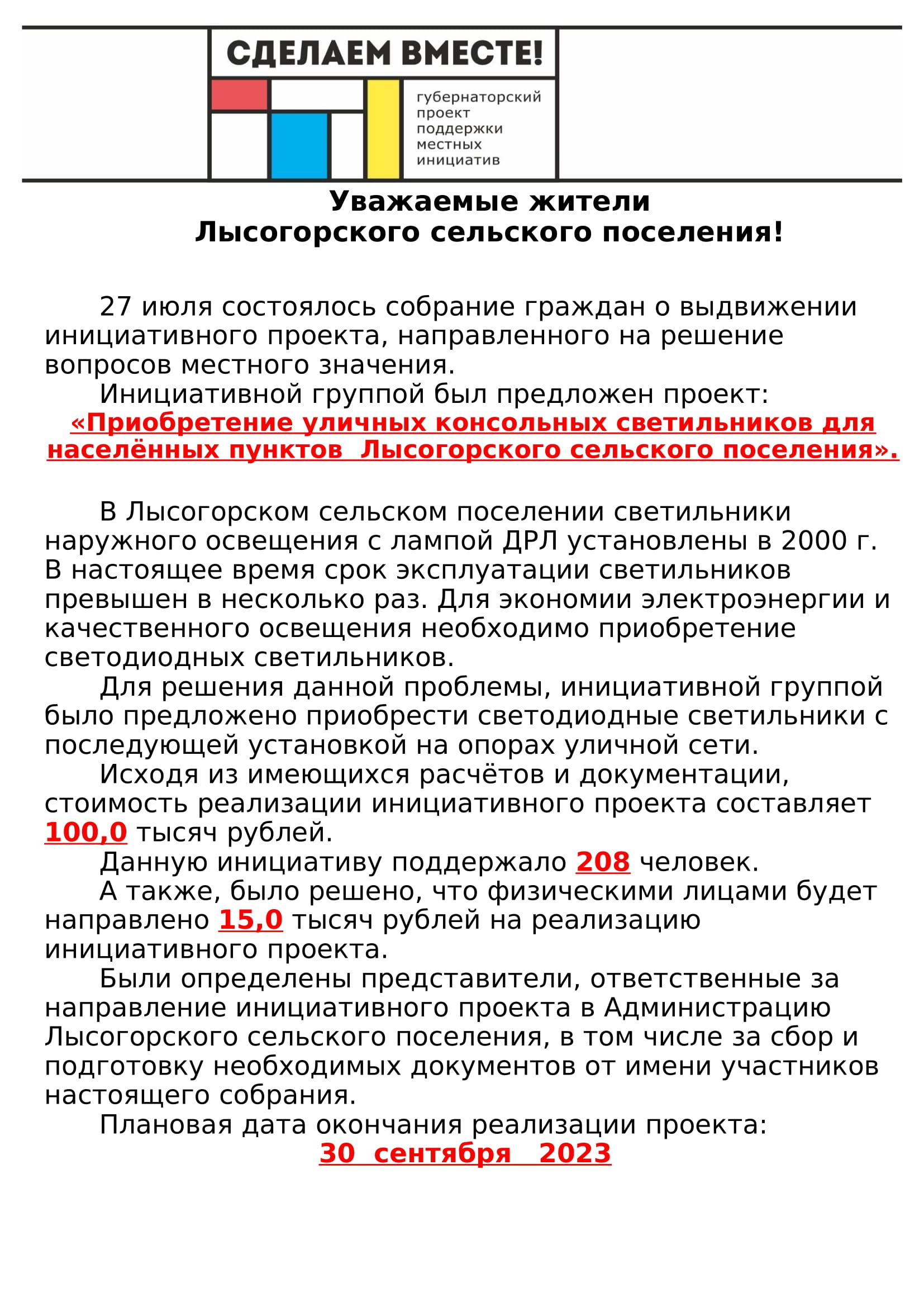 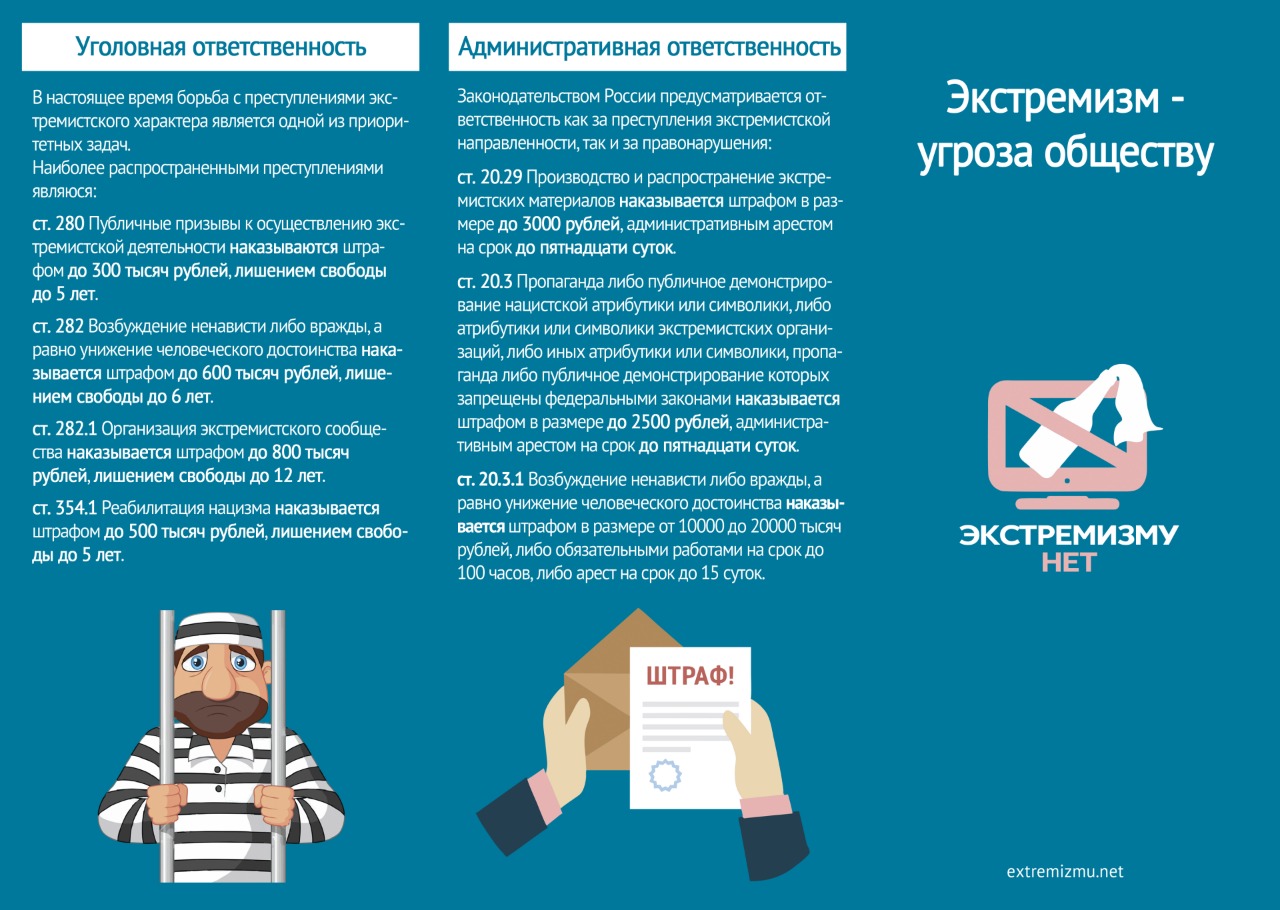 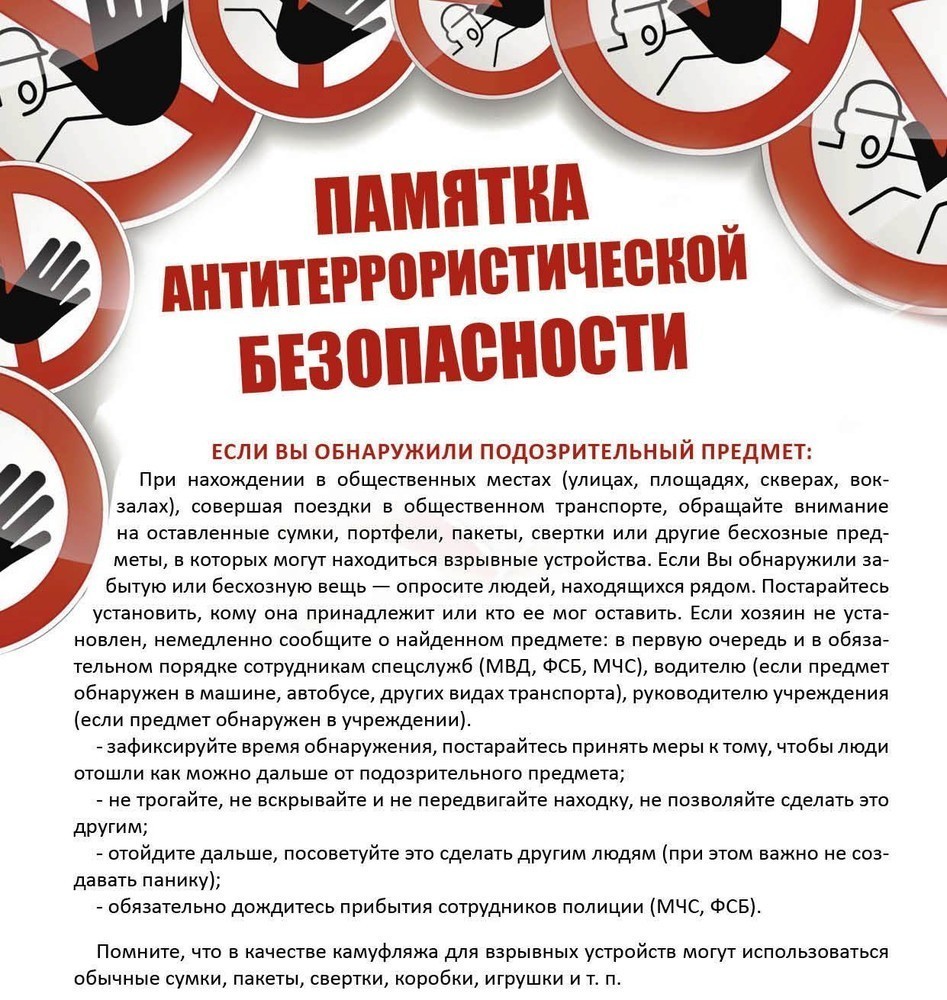 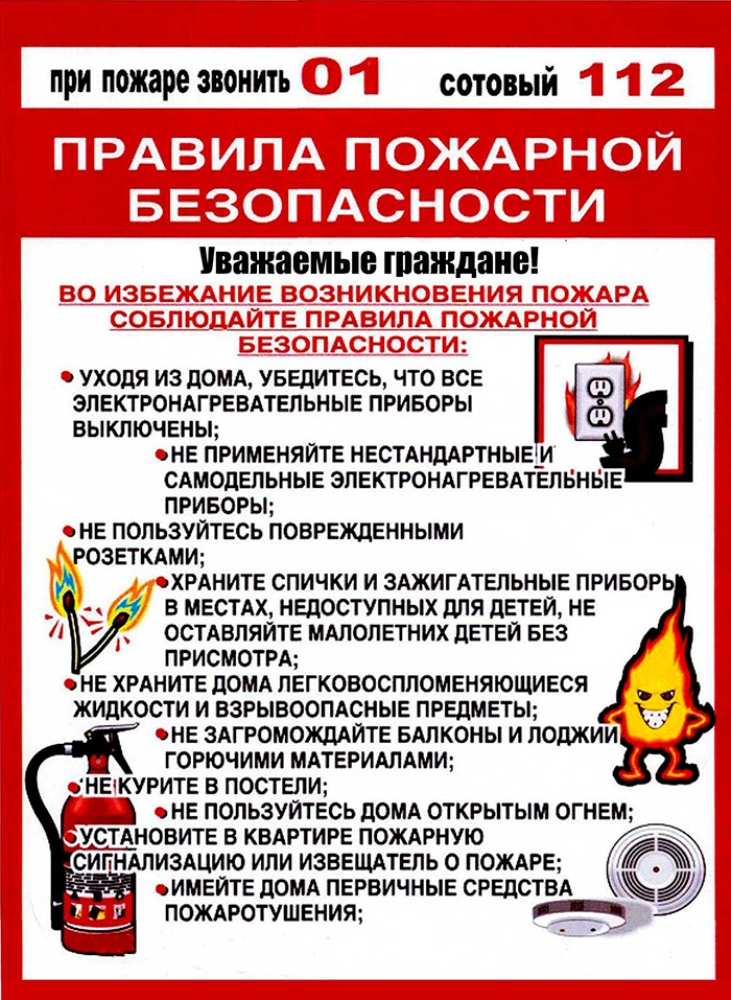 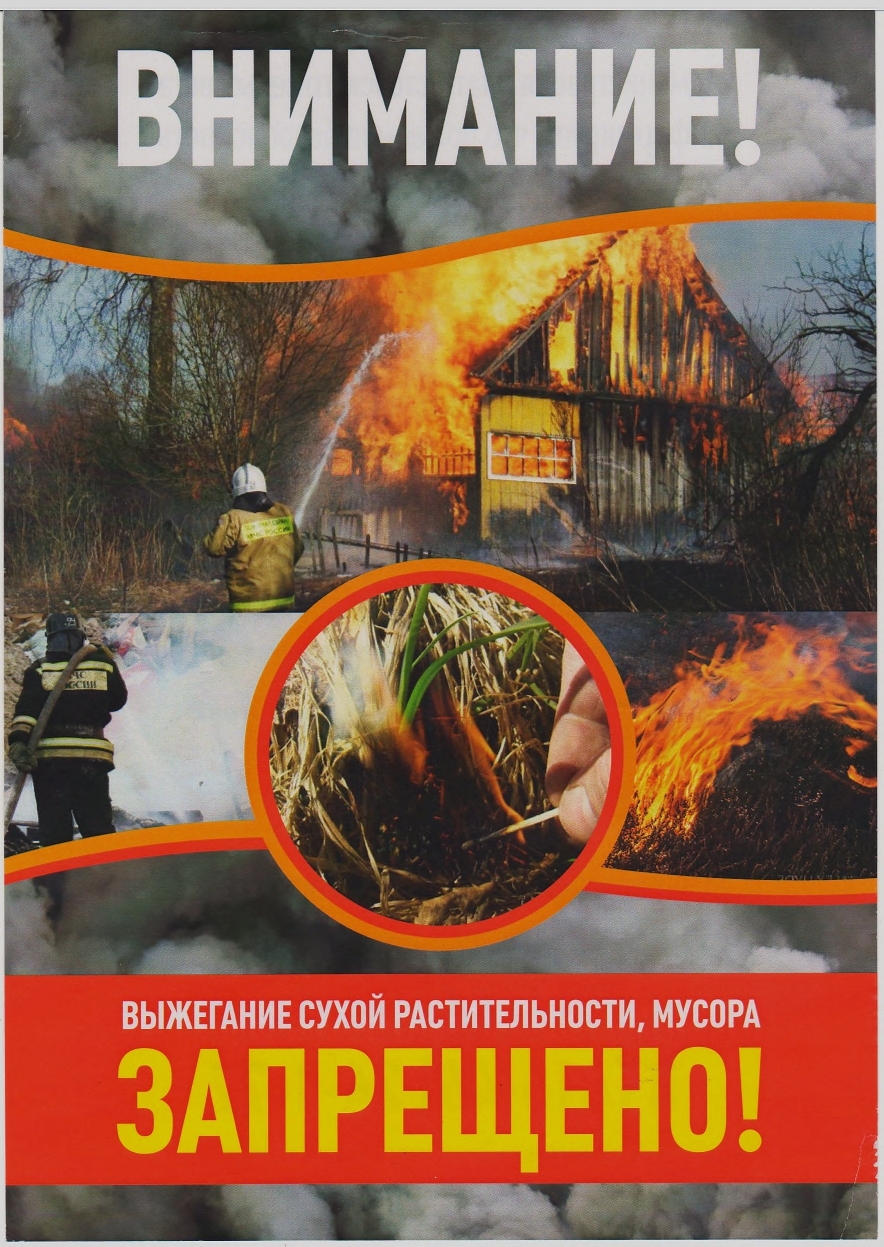 Издается по мере накопления предназначенных к официальному опубликованию муниципальных правовых актов, официальных сообщений и материалов органов местного самоуправления муниципального образования «Лысогорское сельское поселение, но не реже 1 раза в квартал.Распространяется БЕСПЛАТНО.Тираж 20 экз.Главный редактор средства  массовой информации – периодическое печатное издание – «Информационный бюллетень Лысогорского сельского поселения» - Глава Администрации Лысогорского сельского поселения БОШКОВА Наталья Витальевна.Адрес редакции и издателя: 346959, Ростовская область, Куйбышевский район, с.Лысогорка, ул. Кооперативная, д. 8.Тел.:8(863)48-36-3-45Факс: 8(863)48-36-3-94E-mail: lsp-adm@mail.ru, sp19205@donpac.ruПриложение 1Приложение 1Приложение 1Приложение 1Приложение 1к решению Собрания депутатов к решению Собрания депутатов к решению Собрания депутатов к решению Собрания депутатов к решению Собрания депутатов Лысогорского сельского поселенияЛысогорского сельского поселенияЛысогорского сельского поселенияЛысогорского сельского поселенияЛысогорского сельского поселенияот 08.07.2022 г № 47от 08.07.2022 г № 47от 08.07.2022 г № 47от 08.07.2022 г № 47от 08.07.2022 г № 47ОБЪЕМОБЪЕМОБЪЕМОБЪЕМОБЪЕМПОСТУПЛЕНИЙ ДОХОДОВ БЮДЖЕТА ЛЫСОГОРСКОГО СЕЛЬСКОГО ПОСЕЛЕНИЯПОСТУПЛЕНИЙ ДОХОДОВ БЮДЖЕТА ЛЫСОГОРСКОГО СЕЛЬСКОГО ПОСЕЛЕНИЯПОСТУПЛЕНИЙ ДОХОДОВ БЮДЖЕТА ЛЫСОГОРСКОГО СЕЛЬСКОГО ПОСЕЛЕНИЯПОСТУПЛЕНИЙ ДОХОДОВ БЮДЖЕТА ЛЫСОГОРСКОГО СЕЛЬСКОГО ПОСЕЛЕНИЯПОСТУПЛЕНИЙ ДОХОДОВ БЮДЖЕТА ЛЫСОГОРСКОГО СЕЛЬСКОГО ПОСЕЛЕНИЯ на  2022 год и на плановый период 2023 и 2024 годов на  2022 год и на плановый период 2023 и 2024 годов на  2022 год и на плановый период 2023 и 2024 годов на  2022 год и на плановый период 2023 и 2024 годов на  2022 год и на плановый период 2023 и 2024 годов                                                                                                                          (тыс. рублей)                                                                                                                          (тыс. рублей)                                                                                                                          (тыс. рублей)                                                                                                                          (тыс. рублей)                                                                                                                          (тыс. рублей)Код БК РФНаименование статьи доходов 2022 год2023 год2024 год1 00 00000 00 0000 000 НАЛОГОВЫЕ И НЕНАЛОГОВЫЕ ДОХОДЫ6 108,606 132,906 220,301 01 00000 00 0000 000 НАЛОГИ НА ПРИБЫЛЬ, ДОХОДЫ1 003,801 052,801 122,301 01 02000 01 0000 110 Налог на доходы физических лиц1 003,801 052,801 122,301 01 02010 01 0000 110Налог на доходы физических лиц с доходов, источником которых является налоговый агент, за исключением доходов, в отношении которых исчисление и уплата налога осуществляются в соответствии со статьями 227, 227.1 и 228 Налогового кодекса Российской Федерации1 003,801 052,801 122,301 05 00000 00 0000 000НАЛОГИ НА СОВОКУПНЫЙ ДОХОД415,40432,00449,301 05 03000 01 0000 110Единый сельскохозяйственный налог415,40432,00449,301 06 00000 00 0000 000НАЛОГИ НА ИМУЩЕСТВО4 390,704 448,804 448,801 06 01000 00 0000 110Налог на имущество физических лиц284,20342,30342,301 06 01030 10 0000 110Налог на имущество физических лиц, взимаемый по ставкам, применяемым к объектам налогообложения, расположенным в границах сельских поселений284,20342,30342,301 06 06000 00 0000 110Земельный налог4 106,504 106,504 106,501 06 06030 00 0000 110Земельный налог с организаций404,00404,00404,001 06 06033 10 0000 110Земельный налог с организаций, обладающих земельным участком, расположенным в границах сельских поселений404,00404,00404,001 06 06040 00 0000 110Земельный налог с физических лиц3 702,503 702,503 702,501 06 06043 10 0000 110Земельный налог с физических лиц, обладающих земельным участком, расположенным в границах сельских поселений3 702,503 702,503 702,501 08 00000 00 0000 000ГОСУДАРСТВЕННАЯ ПОШЛИНА9,7010,1010,501 08 04000 01 0000 110Государственная пошлина за совершение нотариальных действий (за исключением действий, совершаемых консульскими учреждениями Российской Федерации)9,7010,1010,501 08 04020 01 0000 110Государственная пошлина за совершение нотариальных действий должностными лицами органов местного самоуправления, уполномоченными в соответствии с законодательными актами Российской Федерации на совершение нотариальных действий9,7010,1010,501 11 00000 00 0000 000ДОХОДЫ ОТ ИСПОЛЬЗОВАНИЯ ИМУЩЕСТВА, НАХОДЯЩЕГОСЯ В ГОСУДАРСТВЕННОЙ И МУНИЦИПАЛЬНОЙ СОБСТВЕННОСТИ185,20185,20185,201 11 05000 00 0000 120Доходы, получаемые в виде арендной  либо иной платы за передачу в возмездное пользование государственного и муниципального имущества (за исключением имущества  бюджетных и автономных учреждений, а также имущества государственных и муниципальных унитарных предприятий, в том числе казенных)185,20185,20185,201 11 05030 00 0000 120Доходы от сдачи в аренду имущества, находящегося в оперативном управлении органов государственной власти, органов местного самоуправления, органов управления государственными внебюджетными фондами и созданных ими учреждений (за исключением имущества бюджетных и автономных учреждений)92,2092,2092,201 11 05035 10 0000 120Доходы от сдачи в аренду имущества, находящегося в оперативном управлении органов управления сельских поселений и созданных ими учреждений (за исключением имущества муниципальных бюджетных и автономных учреждений)92,2092,2092,201 11 05070 00 0000 120Доходы от сдачи в аренду имущества, составляющего государственную (муниципальную) казну (за исключением земельных участков)93,0093,0093,001 11 05075 10 0000 120Доходы от сдачи в аренду имущества, составляющего казну сельских поселений (за исключением земельных участков)93,0093,0093,001 16 00000 00 0000 000ШТРАФЫ, САНКЦИИ, ВОЗМЕЩЕНИЕ УЩЕРБА3,804,004,201 16 02000 02 0000140Административные штрафы, установленные законами субъектов Российской Федерации об административных правонарушениях3,804,004,201 16 02020 02 0000 140Административные штрафы, установленные законами субъектов Российской Федерации об административных правонарушениях, за нарушение муниципальных правовых актов3,804,004,201 17 00000 00 0000 000ПРОЧИЕ НЕНАЛОГОВЫЕ ДОХОДЫ100,000,000,001 17 15030 10 0000 150Инициативные платежи, зачисляемые в бюджеты сельских поселений100,000,000,002 00 00000 00 0000 000БЕЗВОЗМЕЗДНЫЕ ПОСТУПЛЕНИЯ11 973,707 313,306 615,202 02 00000 00 0000 000БЕЗВОЗМЕЗДНЫЕ ПОСТУПЛЕНИЯ ОТ ДРУГИХ БЮДЖЕТОВ БЮДЖЕТНОЙ СИСТЕМЫ РОССИЙСКОЙ ФЕДЕРАЦИИ11 973,707 313,306 615,202 02 10000 00 0000 150Дотации бюджетам бюджетной системы Российской Федерации9 345,907 063,806 357,402 02 15001 00 0000 150Дотации на выравнивание бюджетной обеспеченности из бюджетов муниципальных районов, городских округов с внутригородским делением9 345,907 063,806 357,402 02 15001 10 0000 150Дотации бюджетам сельских поселений на выравнивание бюджетной обеспеченности из бюджетов муниципальных районов9 345,907 063,806 357,402 02 20000 00 0000 150Субсидии бюджетам бюджетной системы Российской Федерации (межбюджетные субсидии)493,900,000,002 02 25299 00 0000 150Субсидии бюджетам на софинансирование расходных обязательств субъектоа Российской Федерации, связанных с пеализацией Федеральной целевой программы "Увековечение памяти погибших при защите Отечества на 2019-2024 годы"493,900,000,002 02 25299 10 0000 150Субсидии бюджетам сельских поселений  на софинансирование расходных обязательств субъектоа Российской Федерации, связанных с пеализацией Федеральной целевой программы "Увековечение памяти погибших при защите Отечества на 2019-2024 годы"493,900,000,002 02 30000 00 0000 150Субвенции бюджетам бюджетной системы Российской Федерации241,90249,50257,802 02 30024 00 0000150Субвенции местным бюджетам на выполнение передаваемых полномочий субъектов Российской Федерации0,200,200,202 02 30024 10 0000 150Субвенции бюджетам сельских поселений на выполнение передаваемых полномочий субъектов Российской Федерации0,200,200,202 02 35118 00 0000 150Субвенции бюджетам на осуществление первичного воинского учета на территориях, где отсутствуют военные комиссариаты241,70249,30257,602 02 35118 10 0000 150Субвенции бюджетам сельских поселений на осуществление первичного воинского учета на территориях, где отсутствуют военные комиссариаты241,70249,30257,602 02 40000 00 0000 150Иные межбюджетные трансферты1 892,000,000,002 02 49999 00 0000 150Прочие межбюджетные трансферты, передаваемые бюджетам1 892,000,000,002 02 49999 10 0000 150Прочие межбюджетные трансферты, передаваемые бюджетам сельских поселений1 892,000,000,00ВСЕГО ДОХОДОВ18 082,3013 446,2012 835,50Приложение 2Приложение 2Приложение 2Приложение 2Приложение 2к решению Собрания депутатов к решению Собрания депутатов к решению Собрания депутатов к решению Собрания депутатов к решению Собрания депутатов Лысогорского сельского поселенияЛысогорского сельского поселенияЛысогорского сельского поселенияЛысогорского сельского поселенияЛысогорского сельского поселенияот 08.07.2022 г № 47от 08.07.2022 г № 47от 08.07.2022 г № 47от 08.07.2022 г № 47от 08.07.2022 г № 47Источники внутреннего финансирования дефицита бюджета поселения на 2022 год и на плановый период 2023 и 2024 годов                     Источники внутреннего финансирования дефицита бюджета поселения на 2022 год и на плановый период 2023 и 2024 годов                     Источники внутреннего финансирования дефицита бюджета поселения на 2022 год и на плановый период 2023 и 2024 годов                     Источники внутреннего финансирования дефицита бюджета поселения на 2022 год и на плановый период 2023 и 2024 годов                     Источники внутреннего финансирования дефицита бюджета поселения на 2022 год и на плановый период 2023 и 2024 годов                     Источники внутреннего финансирования дефицита бюджета поселения на 2022 год и на плановый период 2023 и 2024 годов                     Источники внутреннего финансирования дефицита бюджета поселения на 2022 год и на плановый период 2023 и 2024 годов                     Источники внутреннего финансирования дефицита бюджета поселения на 2022 год и на плановый период 2023 и 2024 годов                     Источники внутреннего финансирования дефицита бюджета поселения на 2022 год и на плановый период 2023 и 2024 годов                     Источники внутреннего финансирования дефицита бюджета поселения на 2022 год и на плановый период 2023 и 2024 годов                         (тыс. рублей)    (тыс. рублей)    (тыс. рублей)    (тыс. рублей)    (тыс. рублей)КодНаименование2022 год2023 год2024 год01 00 00 00 00 0000 000Источники внутреннего финансирования дефицитов бюджетов всего,в том числе:580,10001 05 00 00 00 0000 000Изменение остатков средств на счетах по учету средств бюджета580,10001 05 00 00 00 0000 500Увеличение остатков средств бюджетов18082,313446,212835,501 05 02 00 00 0000 510Увеличение прочих остатков средств бюджетов18082,313446,212835,501 05 02 01 00 0000 510Увеличение прочих остатков денежных средств бюджетов18082,313446,212835,501 05 02 01 10 0000 510Увеличение прочих остатков денежных средств бюджетов поселений18082,313446,212835,501 05 00 00 00 0000 600Уменьшение остатков средств бюджетов18662,413446,212835,501 05 02 00 00 0000 610Уменьшение прочих остатков средств бюджетов18662,413446,212835,501 05 02 01 00 0000 610Уменьшение прочих остатков денежных средств бюджетов18662,413446,212835,501 05 02 01 10 0000 610Уменьшение прочих остатков денежных средств бюджетов поселений18662,413446,212835,5Приложение 3Приложение 3к решению Собрания депутатов к решению Собрания депутатов Лысогорского сельского поселенияЛысогорского сельского поселенияот 08.07.2022 г № 47от 08.07.2022 г № 47Нормативы отчислений налоговых и неналоговых доходовНормативы отчислений налоговых и неналоговых доходовв  бюджет поселения на 2022 год и на плановый период 2023 и 2024 годов                     в  бюджет поселения на 2022 год и на плановый период 2023 и 2024 годов                                                                                                                                                                    ( в процентах)                                                                                                                                                 ( в процентах)  Наименование доходаНорматив                                           в %12ДОХОДЫ ОТ ОКАЗАНИЯ ПЛАТНЫХ УСЛУГ (РАБОТ) И КОМПЕНСАЦИИ ЗАТРАТ ГОСУДАРСТВАДоходы от оказания платных услуг (работ)Прочие доходы от оказания платных услуг (работ)Прочие доходы от оказания платных услуг (работ) получателями средств бюджетов сельских поселений 100Доходы от компенсации затрат государстваПрочие доходы от компенсации затрат государстваПрочие доходы от компенсации затрат бюджетов сельских поселений100ШТРАФЫ, САНКЦИИ, ВОЗМЕЩЕНИЕ УЩЕРБАДоходы от возмещения ущерба при возникновении страховых случаевДоходы от возмещения ущерба при возникновении страховых случаев по обязательному страхованию гражданской ответственности, когда выгодоприобретателями  выступают получатели средств бюджетов сельских поселений100Прочие поступления от денежных взысканий (штрафов) и иных сумм в возмещение ущерба, зачисляемые в бюджеты сельских поселений100ПРОЧИЕ НЕНАЛОГОВЫЕ ДОХОДЫНевыясненные поступления, зачисляемые в бюджеты сельских поселений100Прочие неналоговые доходы бюджетов сельских поселений100Приложение 4Приложение 4Приложение 4Приложение 4Приложение 4Приложение 4Приложение 4Приложение 4к решению Собрания депутатов  к решению Собрания депутатов  к решению Собрания депутатов  к решению Собрания депутатов  к решению Собрания депутатов  к решению Собрания депутатов  к решению Собрания депутатов  к решению Собрания депутатов  Лысогорского сельского поселения  Лысогорского сельского поселения  Лысогорского сельского поселения  Лысогорского сельского поселения  Лысогорского сельского поселения  Лысогорского сельского поселения  Лысогорского сельского поселения  Лысогорского сельского поселения  от 08.07.2022 г № 47от 08.07.2022 г № 47от 08.07.2022 г № 47от 08.07.2022 г № 47от 08.07.2022 г № 47от 08.07.2022 г № 47от 08.07.2022 г № 47от 08.07.2022 г № 47Распределение бюджетных ассигнований по разделам, подразделам, целевым статьям (муниципальным программам Лысогорского сельского поселения и непрограммным направлениям деятельности), группам и подгруппам видов расходов классификации расходов бюджетов на  2022 год и на плановый период 2023 и 2024 годовРаспределение бюджетных ассигнований по разделам, подразделам, целевым статьям (муниципальным программам Лысогорского сельского поселения и непрограммным направлениям деятельности), группам и подгруппам видов расходов классификации расходов бюджетов на  2022 год и на плановый период 2023 и 2024 годовРаспределение бюджетных ассигнований по разделам, подразделам, целевым статьям (муниципальным программам Лысогорского сельского поселения и непрограммным направлениям деятельности), группам и подгруппам видов расходов классификации расходов бюджетов на  2022 год и на плановый период 2023 и 2024 годовРаспределение бюджетных ассигнований по разделам, подразделам, целевым статьям (муниципальным программам Лысогорского сельского поселения и непрограммным направлениям деятельности), группам и подгруппам видов расходов классификации расходов бюджетов на  2022 год и на плановый период 2023 и 2024 годовРаспределение бюджетных ассигнований по разделам, подразделам, целевым статьям (муниципальным программам Лысогорского сельского поселения и непрограммным направлениям деятельности), группам и подгруппам видов расходов классификации расходов бюджетов на  2022 год и на плановый период 2023 и 2024 годовРаспределение бюджетных ассигнований по разделам, подразделам, целевым статьям (муниципальным программам Лысогорского сельского поселения и непрограммным направлениям деятельности), группам и подгруппам видов расходов классификации расходов бюджетов на  2022 год и на плановый период 2023 и 2024 годовРаспределение бюджетных ассигнований по разделам, подразделам, целевым статьям (муниципальным программам Лысогорского сельского поселения и непрограммным направлениям деятельности), группам и подгруппам видов расходов классификации расходов бюджетов на  2022 год и на плановый период 2023 и 2024 годовРаспределение бюджетных ассигнований по разделам, подразделам, целевым статьям (муниципальным программам Лысогорского сельского поселения и непрограммным направлениям деятельности), группам и подгруппам видов расходов классификации расходов бюджетов на  2022 год и на плановый период 2023 и 2024 годовтыс.руб.тыс.руб.тыс.руб.тыс.руб.тыс.руб.тыс.руб.тыс.руб.тыс.руб.НаименованиеРз      ПРЦСТВР2022 год2023 год 2024 год ОБЩЕГОСУДАРСТВЕННЫЕ ВОПРОСЫ017 585,77 014,87 266,8Функционирование  законодательных (представительных) органов государственной власти  и представительных органов муниципальных образований0103114,50114,50114,50Расходы на выплаты по оплате труда работников Собрания депутатов Лысогорского сельского поселения в рамках иных непрограммных мероприятий органа местного самоуправления Лысогорского сельского поселения (Расходы на выплату персоналу государственных (муниципальных) органов010399 9 00 00110120107,00107,00107,00Расходы на обеспечение функций Собрания депутатов Лысогорского сельского поселения в рамках иных непрограммных мероприятий органа местного самоуправления Лысогорского сельского поселения (Иные закупки товаров, работ и услуг для обеспечения государственных (муниципальных) нужд)010399 9 00 001902407,507,507,50Функционирование Правительства Российской Федерации, высших исполнительных  органов государственной власти субъектов Российской Федерации, местных администраций01046 841,806 137,506 092,50Мероприятия по обеспечению пожарной безопасности в рамках подпрограммы «Пожарная безопасность» муниципальной программы Лысогорского сельского поселения «Защита населения и территории от чрезвычайных ситуаций, обеспечение пожарной безопасности и безопасности людей на водных объектах» (Иные закупки товаров, работ и услуг для обеспечения государственных (муниципальных) нужд)010475 1 00 0223024020,0020,0020,00Расходы на выплаты по оплате труда  руководства и работников Администрации Лысогорского сельского поселения в рамках подпрограммы «Обеспечение реализации муниципальной программы Лысогорского сельского поселения «Муниципальная политика» муниципальной программы Лысогорского сельского поселения «Муниципальная политика»  (Расходы на выплату персоналу государственных(муниципальных) органов)010482 2 00 010301205 858,105 461,305 461,30Расходы на обеспечение функций Администрации Лысогорского сельского поселения в рамках подпрограммы «Обеспечение реализации муниципальной программы Лысогорского сельского поселения «Муниципальная политика» муниципальной программы Лысогорского сельского поселения «Муниципальная политика» (Иные закупки товаров, работ и услуг для обеспечения государственных (муниципальных) нужд)010482 2 00 01040240800,00590,00545,00Расходы на обеспечение функций Администрации Лысогорского сельского поселения в рамках подпрограммы «Обеспечение реализации муниципальной программы Лысогорского сельского поселения «Муниципальная политика» муниципальной программы Лысогорского сельского поселения «Муниципальная политика» (Уплата налогов, сборов и иных платежей)010482 2 00 01040850123,5026,0026,00Расходы на мероприятия по профилактике и устранению последствий распростра-нения коронавирусной инфекции(COVID-2019) в рамках подпрограммы «Обеспе-чение реализации муниципальной программы Лысогорского сельского поселения «Муниципальная политика» муниципальной программы Лысогорского сельского поселения «Муниципальная политика» (Иные закупки товаров, работ и услуг для обеспечения государственных (муниципальных) нужд)010482 2 00 0262024040,0040,0040,00Субвенция на осуществление полномочий по определению в соответствии с частью 1 статьи 11.2 Областного закона от 25 октября 2002 года № 273-ЗС «Об административных правонарушениях» перечня должностных лиц, уполномоченных составлять протоколы об административных правонарушениях, по иным непрограммным мероприятиям в рамках обеспечения деятельности Правительства Ростовской области (Иные закупки товаров, работ и услуг для обеспечения государственных (муниципальных) нужд)010489 9 00 723902400,200,200,20Резервные фонды0111183,30184,00187,00Резервный фонд Администрации Лысогорского сельского поселения на финансовое обеспечение непредвиденных расходов в рамках  иных непрограммных мероприятий органа местного самоуправления Лысогорского сельского поселения (Резервные средства)011199 9 00 90010870183,30184,00187,00Другие  общегосударственные вопросы0113446,10578,80872,80Адаптация для инвалидов и других маломобильных групп населения в рамках подпрограммы  «Адаптация приоритетных объектов для беспрепятственного доступа и получения услуг инвалидами и другими маломобильными группами населения» муниципальной программы Лысогорского сельского поселения «Доступная среда» (Иные закупки товаров, работ и услуг для обеспечения государственных (муниципальных) нужд)011371 1 00 020102400,000,000,00Организация совещаний, семинаров, « круглых столов», спортивных праздников, мероприятий по проблемам инвалидов и инвалидности в рамках подпрограммы «Социальная интеграция инвалидов и других маломобильных групп населения в общество» муниципальной программы Лысогорского сельского поселения «Доступная среда» (Иные закупки товаров, работ и услуг для обеспечения государственных (муниципальных) нужд)011371 2 00 020202403,003,003,00Мероприятия по обеспечению совершенствования правового регулирования в сфере противодействия коррупции в рамках подпрограммы «Противодействие коррупции в Лысогорском сельском поселении» муниципальной программы Лысогорского сельского поселения «Обеспечение общественного порядка и противодействие преступности» (Иные закупки товаров, работ и услуг для обеспечения государственных (муниципальных) нужд)011374 1 00 026002401,001,001,00Информационно-пропагандистское мероприятие по противодействию экстремизма и терроризма, а также усиление антитеррористической защищённости населения011374 2 00 21402402,002,002,00Противодействие злоупотреблению наркотиками и их незаконному обороту, а также формированию антинаркотического мировоззрения рамках подпрограммы  «Комплексные меры противодействия злоупотреблению наркотиками и их незаконному обороту»  муниципальной программы Лысогорского сельского поселения «Обеспечение общественного порядка и противодействие преступности»   (Иные закупки товаров, работ и услуг для обеспечения государственных (муниципальных) нужд)011374 3 00 021502403,003,003,00Создание и развитие информационной и телекоммуникационной инфраструктуры, защита информации, развитие систем электронного правительства в рамках подпрограммы «Развитие информационных технологий» муниципальной программы Лысогорского сельского поселения «Информационное общество» (Иные закупки товаров, работ и услуг для обеспечения государственных (муниципальных) нужд)011379 1 00 02290240137,2075,0075,00Защита информации  в рамках подпрограммы «Развитие информационных технологий» муниципальной программы Лысогорского сельского поселения «Информационное общество» (Иные закупки товаров, работ и услуг для обеспечения государственных (муниципальных) нужд)011379 1 00 023002404,004,004,00Оценка муниципального имущества, признание прав и регулирование отношений по муниципальной собственности Лысогорского сельского поселения в рамках  непрограммных расходов органа местного самоуправления Лысогорского сельского поселения (Иные закупки товаров, работ и услуг для обеспечения государственных (муниципальных) нужд)011399 9 00 0106024080,005,000,00Иные межбюджетные трансферты,  передаваемые  другим бюджетам бюджетной системы Российской Федерации на осуществление внутреннего муниципального финансового контроля в рамках непрограммных расходов органа местного самоуправления Лысогорского сельского поселения (Иные межбюджетные трансферты)011399 9 00 0356054036,9036,9036,90Реализация направления расходов в рамках непрограммных расходов органа местного самоуправления Лысогорского сельского поселения (Иные закупки товаров, работ и услуг для обеспечения государственных (муниципальных) нужд)011399 9 00 8888024080,0020,0020,00Реализация направления расходов в рамках непрограммных расходов органа местного самоуправления Лысогорского сельского поселения (Уплата налогов, сборов и иных платежей)  011399 9 00 8888085099,0099,0099,00Условно утвержденные расходы   в рамках непрограммных расходов органа местного самоуправления Лысогорского сельского поселения (Специальные расходы)011399 9 00 901108800,00329,90628,90  Национальная оборона02241,70249,30257,60Мобилизационная и вневойсковая подготовка0203241,70249,30257,60Субвенция на осуществление первичного воинского учета на территориях, где отсутствуют военные комиссариаты по иным непрограммным мероприятиям в рамках непрограммного направления деятельности «Обеспечение деятельности Правительства Ростовской области»(Расходы на выплату персоналу государственных муниципальных) органов)020389 9 00 51180120241,70249,30257,60Национальная безопасность и правоохранительная деятельность 034,004,004,00Защита населения и территории от чрезвычайных ситуаций природного и техногенного характера, гражданская оборона03094,004,004,00Мероприятия по обеспечению пожарной безопасности в рамках подпрограммы «Пожарная безопасность» муниципальной программы Лысогорского сельского поселения «Защита населения и территории от чрезвычайных ситуаций, обеспечение пожарной безопасности и безопасности людей на водных объектах» (Иные закупки товаров, работ и услуг для обеспечения государственных (муниципальных) нужд)030975 1 00 022302400,000,000,00Мероприятия по осуществлению функций по обеспечению предупреждения и ликвидации последствий чрезвычайных ситуаций на территории Лысогорского сельского поселения в рамках подпрограммы «Защита  населения и территории от чрезвычайных ситуаций» муниципальной программы «Защита населения и территории от чрезвычайных ситуаций, обеспечение пожарной безопасности и безопасности людей на водных объектах» (Иные закупки товаров, работ и услуг для обеспечения государственных (муниципальных) нужд)030975 2 00 022402400,000,000,00Мероприятия по обеспечению безопасности людей на воде в рамках подпрограммы «Обеспечение безопасности людей на водных объектах» муниципальной программы «Защита населения и территории от чрезвычайных ситуаций, обеспечение пожарной безопасности и безопасности людей на водных объектах» (Иные закупки товаров, работ и услуг для обеспечения государственных (муниципальных) нужд)030975 3 00 022502404,004,004,00НАЦИОНАЛЬНАЯ ЭКОНОМИКА0436,0020,0020,00Другие вопросы в области национальной экономики041236,0020,0020,00Оценка муниципального имущества, признание прав и регулирование отношений по муниципальной собственности Лысогорского сельского поселения в рамках  непрограммных расходов органа местного самоуправления Лысогорского сельского поселения (Иные закупки товаров, работ и услуг для обеспечения государственных (муниципальных) нужд)041299 9 00 0106024036,0020,0020,00Жилищно-коммунальное хозяйство054 822,801 014,40875,40Коммунальное хозяйство0502370,00136,0013,00Расходы на содержание   газопроводов в рамках подпрограммы «Создание условий для обеспечения качественными коммунальными услугами населения Лысогорского сельского поселения» муниципальной программы Лысогорского сельского поселения «Обеспечение качественными жилищно-коммунальными услугами населения Лысогорского сельского поселения» (Иные закупки товаров, работ и услуг для обеспечения государственных (муниципальных) нужд)поселения050272 1 00 02060240370,00136,0013,00Благоустройство05034 452,80878,40862,40Расходы на реализацию проектов инициативного бюджетирования по формированию современной городской среды в рамках подпрограммы «Благоустройство общественных территорий Лысогорского сельского поселения» муниципальной программы «Формирование комфортной  городской среды  Лысогорского  сельского поселения Куйбышевского района Ростовской области» (Иные закупки товаров, работ и услуг для обеспечения государственных (муниципальных) нужд)050322 1 00 S46402402 000,000,000,00Расходы на мероприятия по формированию современной городской среды в рамках подпрограммы «Благоустройство общественных территорий Лысогорского сельского поселения» муниципальной программы «Формирование комфортной  городской среды  Лысогорского  сельского поселения Куйбышевского района Ростовской области» (Иные закупки товаров, работ и услуг для обеспечения государственных (муниципальных) нужд)050322 1 00 02590240377,4022,1041,40Расходы на реализацию мероприятий по содержание мест захоронения в рамках подпрограммы «Содержание объектов благоустройства Лысогорского сельского поселения» муниципальной программы Лысогорского сельского поселения «Обеспечение качественными жилищно-коммунальными услугами населения Лысогорского сельского поселения» (Иные закупки товаров, работ и услуг для обеспечения государственных (муниципальных) нужд)050372 2 00 02070240165,4072,5045,00Расходы на реализацию мероприятий по содержанию объектов озеленения и благоустройства в рамках подпрограммы «Содержание объектов благоустройства Лысогорского сельского поселения» муниципальной программы Лысогорского сельского поселения «Обеспечение качественными жилищно-коммунальными услугами населения Лысогорского сельского поселения» (Иные закупки товаров, работ и услуг для обеспечения государственных (муниципальных) нужд)050372 2 00 02080240884,0057,8050,00Расходы на реализацию мероприятий по содержанию и оплате за электроэнергию уличного освещения в рамках подпрограммы «Содержание объектов благоустройства Лысогорского сельского поселения» муниципальной программы Лысогорского сельского поселения «Обеспечение качественными жилищно-коммунальными услугами населения Лысогорского сельского поселения» (Иные закупки товаров, работ и услуг для обеспечения государственных (муниципальных) нужд)050372 2 00 02090240930,00630,00630,00Расходы на реализацию прочих мероприятий благоустройству в рамках подпрограммы «Содержание объектов благоустройства Лысогорского сельского поселения» муниципальной программы Лысогорского сельского поселения «Обеспечение качественными жилищно-коммунальными услугами населения Лысогорского сельского поселения» (Иные закупки товаров, работ и услуг для обеспечения государственных (муниципальных) нужд)050372 2 00 0210024040,0040,0040,00Расходы на мероприятия по профилактике и устранению последствий распростра-нения коронавирусной инфекции(COVID-2019) в рамках подпрограммы «Содер-жание объектов благоустройства Лысогорского сельского поселения» муниципаль-ной программы Лысогорского сельского поселения «Обеспечение качественными жилищно-коммунальными услугами населения Лысогорского сельского поселе-ния» (Иные закупки товаров, работ и услуг для обеспечения государственных (му-ниципальных) нужд)050372 2 00 0262024030,0030,0030,00Иные межбюджетные трансферты,  передаваемые  другим бюджетам бюджетной системы Российской Федерации  на организацию ритуальных услуг в рамках подпрограммы «Содержание объектов благоустройства Лысогорского сельского поселения» муниципальной программы Лысогорского сельского поселения «Обеспечение качественными жилищно-коммунальными услугами населения Лысогорского сельского поселения» (Иные межбюджетные трансферты)050372 2 00035505401,001,001,00Мероприятия по замене ламп накаливания и других неэффективных элементов систем освещения, в том числе светильников, на энергосберегающие (в том числе не менее 30 процентов от объема на основе светодиодов) в рамках подпрограммы «Энергосбережение и повышение энергетической эффективности» муниципальной программы Лысогорского сельского поселения «Энергоэффективность и развитие энергетики» (Иные закупки товаров, работ и услуг для обеспечения государственных (муниципальных) нужд)050381 1 00 0236024025,0025,0025,00ОХРАНА ОКРУЖАЮЩЕЙ СРЕДЫ 0631,1031,1031,10Сбор, удаление отходов и очистка сточных вод060231,1031,1031,10Расходы на обеспечение экологической безопасности и качества окружающей среды в рамках подпрограммы «Охрана окружающей среды в Лысогорском сельском поселении» муниципальной программы Лысогорского сельского поселения «Охрана окружающей среды и рациональное природопользование» (Иные закупки товаров, работ и услуг для обеспечения государственных (муниципальных) нужд)060277 1 00 0227024031,1031,1031,10Образование070510,0010,005,00Профессиональная подготовка, переподготовка и  повышение квалификации070510,0010,005,00Развитие системы подготовки кадров для  муниципальной службы, дополнительного профессионального образования  муниципальных служащих в рамках подпрограммы «Развитие муниципального управления и муниципальной службы в Лысогорском сельском поселении» муниципальной программы Лысогорского сельского поселения «Муниципальная политика» (Иные закупки товаров, работ и услуг для обеспечения государственных (муниципальных) нужд)070582 1 00 0102024010,0010,005,00Культура,  кинематография 085 675,504 847,004 120,00Культура08015 675,504 847,004 120,00Расходы, связанные с реализацией федеральной целевой программы «Увековечение памяти погибших при защите Отечества на 2019 - 2024 годы» в рамках  подпро-граммы «Развитие народного творчества и организация досуга населения» муниципальной программы Лысогорского сельского поселения «Развитие культуры» »  (Иные закупки товаров, работ и услуг для обеспечения государственных (муниципальных) нужд)» 080111 1 00 L2990240498,500,000,00Иные межбюджетные трансферты,  передаваемые  другим бюджетам бюджетной системы Российской Федерации,  на организацию досуга и обеспечение жителей поселения услугами организаций культуры  в рамках подпрограммы «Развитие народного творчества и организация досуга населения» муниципальной программы  Лысогорского сельского поселения «Развитие культуры» (Иные межбюджетные трансферты)  080111 1 00 031105405 127,004 827,004 100,00Мероприятия по содержанию Лысогорского ДК и Новиковского СДК в  рамках в рамках подпрограммы «Развитие народного творчества и организация досуга населения» муниципальной программы  Лысогорского сельского поселения «Развитие культуры »  (Иные закупки товаров, работ и услуг для обеспечения государственных (муниципальных) нужд)080111 1 00 0248024050,0020,0020,00Социальная политика10219,60219,60219,60Пенсионное обеспечение1001219,60219,60219,60Расходы на выплату пенсии за выслугу лет лицам, замещающим муниципальные должности и должности муниципальной службы в рамках   непрограммных расходов органа местного самоуправления Лысогорского сельского поселения (Публичные нормативные социальные выплаты гражданам)100199 9 00 01090310219,60219,60219,60Физическая культура и спорт1136,0036,0036,00Другие вопросы в области физической культуры и спорта110536,0036,0036,00Физическое воспитание,  обеспечение организации и проведения физкультурных мероприятий и спортивных мероприятий в рамках подпрограммы «Развитие физической культуры и массового спорта Лысогорского сельского поселения» муниципальной  программы Лысогорского сельского поселения «Развитие физической культуры и спорта» (Расходы на выплату персоналу государственных(муниципальных) органов)110578 1 00 0228012030,0030,0030,00Физическое воспитание,  обеспечение организации и проведения физкультурных мероприятий и спортивных мероприятий в рамках подпрограммы «Развитие физической культуры и массового спорта Лысогорского сельского поселения» муниципальной  программы Лысогорского сельского поселения «Развитие физической культуры и спорта» (Иные закупки товаров, работ и услуг для обеспечения государственных (муниципальных) нужд)110578 1 00 022802406,006,006,00ВСЕГО РАСХОДОВ18 662,413 446,212 835,5Приложение 5Приложение 5Приложение 5Приложение 5Приложение 5Приложение 5Приложение 5Приложение 5Приложение 5к решению Собрания депутатов  Лысогорского сельского поселения  от 08.07.2022 г № 47от 08.07.2022 г № 47от 08.07.2022 г № 47от 08.07.2022 г № 47от 08.07.2022 г № 47от 08.07.2022 г № 47от 08.07.2022 г № 47от 08.07.2022 г № 47от 08.07.2022 г № 47Распределение бюджетных ассигнований по главным распорядителям средств в соответствии с  ведомственной структурой расходов   бюджета поселения  на  2022  год и на плановый период 2023-2024 годовРаспределение бюджетных ассигнований по главным распорядителям средств в соответствии с  ведомственной структурой расходов   бюджета поселения  на  2022  год и на плановый период 2023-2024 годовРаспределение бюджетных ассигнований по главным распорядителям средств в соответствии с  ведомственной структурой расходов   бюджета поселения  на  2022  год и на плановый период 2023-2024 годовРаспределение бюджетных ассигнований по главным распорядителям средств в соответствии с  ведомственной структурой расходов   бюджета поселения  на  2022  год и на плановый период 2023-2024 годовРаспределение бюджетных ассигнований по главным распорядителям средств в соответствии с  ведомственной структурой расходов   бюджета поселения  на  2022  год и на плановый период 2023-2024 годовРаспределение бюджетных ассигнований по главным распорядителям средств в соответствии с  ведомственной структурой расходов   бюджета поселения  на  2022  год и на плановый период 2023-2024 годовРаспределение бюджетных ассигнований по главным распорядителям средств в соответствии с  ведомственной структурой расходов   бюджета поселения  на  2022  год и на плановый период 2023-2024 годовРаспределение бюджетных ассигнований по главным распорядителям средств в соответствии с  ведомственной структурой расходов   бюджета поселения  на  2022  год и на плановый период 2023-2024 годовРаспределение бюджетных ассигнований по главным распорядителям средств в соответствии с  ведомственной структурой расходов   бюджета поселения  на  2022  год и на плановый период 2023-2024 годовтыс. руб.тыс. руб.тыс. руб.тыс. руб.тыс. руб.тыс. руб.тыс. руб.тыс. руб.тыс. руб.НаименованиеГлРз      ПРЦСТВР2022 год2023 год 2024год Администрация Лысогорского сельского поселения95118547,913331,712721,0ОБЩЕГОСУДАРСТВЕННЫЕ ВОПРОСЫ951017471,26900,37152,3Функционирование Правительства Российской Федерации, высших исполнительных  органов государственной власти субъектов Российской Федерации, местных администраций95101046841,806137,506092,50Мероприятия по обеспечению пожарной безопасности в рамках подпрограммы «Пожарная безопасность» муниципальной программы Лысогорского сельского поселения «Защита населения и территории от чрезвычайных ситуаций, обеспечение пожарной безопасности и безопасности людей на водных объектах» (Иные закупки товаров, работ и услуг для обеспечения государственных (муниципальных) нужд)951010475 1 00 0223024020,0020,0020,00Расходы на выплаты по оплате труда  руководства и работников Администрации Лысогорского сельского поселения в рамках подпрограммы «Обеспечение реализации муниципальной программы Лысогорского сельского поселения «Муниципальная политика» муниципальной программы Лысогорского сельского поселения «Муниципальная политика»  (Расходы на выплату персоналу государственных(муниципальных) органов)951010482 2 00 010301205 858,105 461,305 461,30Расходы на обеспечение функций Администрации Лысогорского сельского поселения в рамках подпрограммы «Обеспечение реализации муниципальной программы Лысогорского сельского поселения «Муниципальная политика» муниципальной программы Лысогорского сельского поселения «Муниципальная политика» (Иные закупки товаров, работ и услуг для обеспечения государственных (муниципальных) нужд)951010482 2 00 01040240800,00590,00545,00Расходы на обеспечение функций Администрации Лысогорского сельского поселения в рамках подпрограммы «Обеспечение реализации муниципальной программы Лысогорского сельского поселения «Муниципальная политика» муниципальной программы Лысогорского сельского поселения «Муниципальная политика» (Уплата налогов, сборов и иных платежей)951010482 2 00 01040850123,5026,0026,00Расходы на мероприятия по профилактике и устранению последствий распростра-нения коронавирусной инфекции(COVID-2019) в рамках подпрограммы «Обеспе-чение реализации муниципальной программы Лысогорского сельского поселения «Муниципальная политика» муниципальной программы Лысогорского сельского поселения «Муниципальная политика» (Иные закупки товаров, работ и услуг для обеспечения государственных (муниципальных) нужд)951010482 2 00 0262024040,0040,0040,00Субвенция на осуществление полномочий по определению в соответствии с частью 1 статьи 11.2 Областного закона от 25 октября 2002 года № 273-ЗС «Об административных правонарушениях» перечня должностных лиц, уполномоченных составлять протоколы об административных правонарушениях, по иным непрограммным мероприятиям в рамках обеспечения деятельности Правительства Ростовской области (Иные закупки товаров, работ и услуг для обеспечения государственных (муниципальных) нужд)951010489 9 00 723902400,200,200,20Резервные фонды95101870183,30184,00187,00Резервный фонд Администрации Лысогорского сельского поселения на финансовое обеспечение непредвиденных расходов в рамках  иных непрограммных мероприятий органа местного самоуправления Лысогорского сельского поселения (Резервные средства)951011199 9 00 90010870183,30184,00187,00Другие  общегосударственные вопросы9510113446,10578,80872,80Адаптация для инвалидов и других маломобильных групп населения в рамках подпрограммы  «Адаптация приоритетных объектов для беспрепятственного доступа и получения услуг инвалидами и другими маломобильными группами населения» муниципальной программы Лысогорского сельского поселения «Доступная среда» (Иные закупки товаров, работ и услуг для обеспечения государственных (муниципальных) нужд)951011371 1 00 020102400,000,000,00Организация совещаний, семинаров, « круглых столов», спортивных праздников, мероприятий по проблемам инвалидов и инвалидности в рамках подпрограммы «Социальная интеграция инвалидов и других маломобильных групп населения в общество» муниципальной программы Лысогорского сельского поселения «Доступная среда» (Иные закупки товаров, работ и услуг для обеспечения государственных (муниципальных) нужд)951011371 2 00 020202403,003,003,00Мероприятия по обеспечению совершенствования правового регулирования в сфере противодействия коррупции в рамках подпрограммы «Противодействие коррупции в Лысогорском сельском поселении» муниципальной программы Лысогорского сельского поселения «Обеспечение общественного порядка и противодействие преступности» (Иные закупки товаров, работ и услуг для обеспечения государственных (муниципальных) нужд)951011374 1 00 026002401,001,001,00Информационно-пропагандистское мероприятие по противодействию экстремизма и терроризма, а также усиление антитеррористической защищённости населения951011374 2 00 021402402,002,002,00Противодействие злоупотреблению наркотиками и их незаконному обороту, а также формированию антинаркотического мировоззрения рамках подпрограммы «Комплексные меры противодействия злоупотреблению наркотиками и их незаконному обороту»  муниципальной программы Лысогорского сельского поселения «Обеспечение общественного порядка и противодействие преступности»   (Иные закупки товаров, работ и услуг для обеспечения государственных (муниципальных) нужд)951011374 3 00 021502403,003,003,00Создание и развитие информационной и телекоммуникационной инфраструктуры, защита информации, развитие систем электронного правительства в рамках подпрограммы «Развитие информационных технологий» муниципальной программы Лысогорского сельского поселения «Информационное общество» (Иные закупки товаров, работ и услуг для обеспечения государственных (муниципальных) нужд)951011379 1 00 02290240137,2075,0075,00Защита информации  в рамках подпрограммы «Развитие информационных технологий» муниципальной программы Лысогорского сельского поселения «Информационное общество» (Иные закупки товаров, работ и услуг для обеспечения государственных (муниципальных) нужд)951011379 1 00 023002404,004,004,00Оценка муниципального имущества, признание прав и регулирование отношений по муниципальной собственности Лысогорского сельского поселения в рамках  непрограммных расходов органа местного самоуправления Лысогорского сельского поселения (Иные закупки товаров, работ и услуг для обеспечения государственных (муниципальных) нужд)951011399 9 00 0106024080,005,000,00Иные межбюджетные трансферты,  передаваемые  другим бюджетам бюджетной системы Российской Федерации на осуществление внутреннего муниципального финансового контроля в рамках непрограммных расходов органа местного самоуправления Лысогорского сельского поселения (Иные межбюджетные трансферты)951011399 9 00 0356054036,9036,9036,90Реализация направления расходов в рамках непрограммных расходов органа местного самоуправления Лысогорского сельского поселения (Иные закупки товаров, работ и услуг для обеспечения государственных (муниципальных) нужд)951011399 9 00 8888024080,0020,0020,00Реализация направления расходов в рамках непрограммных расходов органа местного самоуправления Лысогорского сельского поселения (Уплата налогов, сборов и иных платежей)  951011399 9 00 8888085099,0099,0099,00Условно утвержденные расходы   в рамках непрограммных расходов органа местного самоуправления Лысогорского сельского поселения (Специальные расходы)951011399 9 00 901108800,00329,90628,90Национальная оборона95102241,70249,30257,60Мобилизационная и вневойсковая подготовка9510203241,70249,30257,60Субвенция на осуществление первичного воинского учета на территориях, где отсутствуют военные комиссариаты по иным непрограммным мероприятиям в рамках непрограммного направления деятельности «Обеспечение деятельности Правительства Ростовской области»(Расходы на выплату персоналу государственных муниципальных) органов)951020389 9 00 51180120241,70249,30257,60Национальная безопасность и правоохранительная деятельность951034,004,004,00Защита населения и территории от чрезвычайных ситуаций природного и техногенного характера, гражданская оборона95103094,004,004,00Мероприятия по обеспечению пожарной безопасности в рамках подпрограммы «Пожарная безопасность» муниципальной программы Лысогорского сельского поселения «Защита населения и территории от чрезвычайных ситуаций, обеспечение пожарной безопасности и безопасности людей на водных объектах» (Иные закупки товаров, работ и услуг для обеспечения государственных (муниципальных) нужд)951030975 1 00 022302400,000,000,00Мероприятия по осуществлению функций по обеспечению предупреждения и ликвидации последствий чрезвычайных ситуаций на территории Лысогорского сельского поселения в рамках подпрограммы «Защита  населения и территории от чрезвычайных ситуаций» муниципальной программы «Защита населения и территории от чрезвычайных ситуаций, обеспечение пожарной безопасности и безопасности людей на водных объектах» (Иные закупки товаров, работ и услуг для обеспечения государственных (муниципальных) нужд)951030975 2 00 022402400,000,000,00Мероприятия по обеспечению безопасности людей на воде в рамках подпрограммы «Обеспечение безопасности людей на водных объектах» муниципальной программы «Защита населения и территории от чрезвычайных ситуаций, обеспечение пожарной безопасности и безопасности людей на водных объектах» (Иные закупки товаров, работ и услуг для обеспечения государственных (муниципальных) нужд)951030975 3 00 022502404,004,004,00НАЦИОНАЛЬНАЯ ЭКОНОМИКА9510436,0020,0020,00Другие вопросы в области национальной экономики951041236,0020,0020,00Оценка муниципального имущества, признание прав и регулирование отношений по муниципальной собственности Лысогорского сельского поселения в рамках  непрограммных расходов органа местного самоуправления Лысогорского сельского поселения (Иные закупки товаров, работ и услуг для обеспечения государственных (муниципальных) нужд)951041299 9 00 0106024036,0020,0020,00Жилищно-коммунальное хозяйство951054822,81014,4875,4Коммунальное хозяйство9510502370,00136,0013,00Расходы на содержание   газопроводов в рамках подпрограммы «Создание условий для обеспечения качественными коммунальными услугами населения Лысогорского сельского поселения» муниципальной программы Лысогорского сельского поселения «Обеспечение качественными жилищно-коммунальными услугами населения Лысогорского сельского поселения» (Иные закупки товаров, работ и услуг для обеспечения государственных (муниципальных) нужд)951050272 1 00 02060240370,00136,0013,00Благоустройство95105034452,80878,40862,40Субсидия на реализацию проектов инициативного бюджетирования (Иные закупки товаров, работ и услуг для обеспечения государственных (муниципальных) нужд951050322 1 00 S46402402000,000,000,00Расходы на мероприятия по формированию современной городской среды в рамках подпрограммы «Благоустройство общественных территорий Лысогорского сельского поселения» муниципальной программы «Формирование комфортной  городской среды  Лысогорского  сельского поселения Куйбышевского района Ростовской области» (Иные закупки товаров, работ и услуг для обеспечения государственных (муниципальных) нужд)951050322 1 00 02590240377,4022,1041,40Расходы на реализацию мероприятий по содержанию мест захоронения в рамках подпрограммы «Содержание объектов благоустройства Лысогорского сельского поселения» муниципальной программы Лысогорского сельского поселения «Обеспечение качественными жилищно-коммунальными услугами населения Лысогорского сельского поселения» (Иные закупки товаров, работ и услуг для обеспечения государственных (муниципальных) нужд)951050372 2 00 02070240165,4072,5045,00Расходы на реализацию мероприятий на содержание объектов озеленения и благоустройства в рамках подпрограммы «Содержание объектов благоустройства Лысогорского сельского поселения» муниципальной программы Лысогорского сельского поселения «Обеспечение качественными жилищно-коммунальными услугами населения Лысогорского сельского поселения» (Иные закупки товаров, работ и услуг для обеспечения государственных (муниципальных) нужд)951050372 2 00 02080240884,0057,8050,00Расходы на реализацию мероприятий по содержанию и оплате за электроэнергию уличного освещения в рамках подпрограммы «Содержание объектов благоустройства Лысогорского сельского поселения» муниципальной программы Лысогорского сельского поселения «Обеспечение качественными жилищно-коммунальными услугами населения Лысогорского сельского поселения» (Иные закупки товаров, работ и услуг для обеспечения государственных (муниципальных) нужд)951050372 2 00 02090240930,00630,00630,00Расходы на реализацию прочих мероприятий по благоустройству в рамках подпрограммы «Содержание объектов благоустройства Лысогорского сельского поселения» муниципальной программы Лысогорского сельского поселения «Обеспечение качественными жилищно-коммунальными услугами населения Лысогорского сельского поселения» (Иные закупки товаров, работ и услуг для обеспечения государственных (муниципальных) нужд)951050372 2 00 0210024040,0040,0040,00Расходы на мероприятия по профилактике и устранению последствий распростра-нения коронавирусной инфекции(COVID-2019) в рамках подпрограммы «Содер-жание объектов благоустройства Лысогорского сельского поселения» муниципаль-ной программы Лысогорского сельского поселения «Обеспечение качественными жилищно-коммунальными услугами населения Лысогорского сельского поселе-ния» (Иные закупки товаров, работ и услуг для обеспечения государственных (му-ниципальных) нужд)951050372 2 00 0262024030,0030,0030,00Иные межбюджетные трансферты,  передаваемые  другим бюджетам бюджетной системы Российской Федерации  на организацию ритуальных услуг в рамках подпрограммы «Содержание объектов благоустройства Лысогорского сельского поселения» муниципальной программы Лысогорского сельского поселения «Обеспечение качественными жилищно-коммунальными услугами населения Лысогорского сельского поселения» (Иные межбюджетные трансферты)951050372 2 00035505401,001,001,00Мероприятия по замене ламп накаливания и других неэффективных элементов систем освещения, в том числе светильников, на энергосберегающие (в том числе не менее 30 процентов от объема на основе светодиодов) в рамках подпрограммы «Энергосбережение и повышение энергетической эффективности» муниципальной программы Лысогорского сельского поселения «Энергоэффективность и развитие энергетики» (Иные закупки товаров, работ и услуг для обеспечения государственных (муниципальных) нужд)951050381 1 00 0236024025,0025,0025,00Охрана окружающей среды9510631,1031,1031,10Сбор, удаление отходов и очистка сточных вод951060231,1031,1031,10Расходы на обеспечение экологической безопасности и качества окружающей среды в рамках подпрограммы «Охрана окружающей среды в Лысогорском сельском поселении» муниципальной программы Лысогорского сельского поселения «Охрана окружающей среды и рациональное природопользование» (Иные закупки товаров, работ и услуг для обеспечения государственных (муниципальных) нужд)951060277 1 00 0227024031,1031,1031,10Образование9510710,0010,005,00Профессиональная подготовка, переподготовка и  повышение квалификации951070510,0010,005,00Развитие системы подготовки кадров для  муниципальной службы, дополнительного профессионального образования  муниципальных служащих в рамках подпрограммы «Развитие муниципального управления и муниципальной службы в Лысогорском сельском поселении» муниципальной программы Лысогорского сельского поселения «Муниципальная политика» (Иные закупки товаров, работ и услуг для обеспечения государственных (муниципальных) нужд)951070582 1 00 0102024010,0010,005,00Культура,  кинематография951085675,504847,004120,00Культура95108015675,504847,004120,00Расходы, связанные с реализацией федеральной целевой программы «Увековечение памяти погибших при защите Отечества на 2019 - 2024 годы» в рамках  подпро-граммы «Развитие народного творчества и организация досуга населения» муниципальной программы Лысогорского сельского поселения «Развитие культуры» »  (Иные закупки товаров, работ и услуг для обеспечения государственных (муниципальных) нужд)» 951080111 1 00 L2990240498,500,000,00Иные межбюджетные трансферты,  передаваемые  другим бюджетам бюджетной системы Российской Федерации,  на организацию досуга и обеспечение жителей поселения услугами организаций культуры  в рамках подпрограммы «Развитие народного творчества и организация досуга населения» муниципальной программы  Лысогорского сельского поселения «Развитие культуры » (Иные межбюджетные трансферты)951080111 1 00 031105405 127,004 827,004 100,00Мероприятия по содержанию Лысогорского ДК и Новиковского СДК в  рамках в рамках подпрограммы «Развитие народного творчества и организация досуга населения» муниципальной программы  Лысогорского сельского поселения «Развитие культуры »  (Прочая закупка товаров, работ и услуг для обеспечения государственных (муниципальных) нужд )951080111 1 00 0248024050,0020,0020,00Социальная политика95110219,60219,60219,60Пенсионное обеспечение9511001219,60219,60219,60Расходы на выплату пенсии за выслугу лет лицам, замещающим муниципальные должности и должности муниципальной службы в рамках   непрограммных расходов органа местного самоуправления Лысогорского сельского поселения (Публичные нормативные социальные выплаты гражданам)951100199 9 00 01090310219,60219,60219,60Физическая культура и спорт9511136,0036,0036,00Другие вопросы в области физической культуры и спорта951110536,0036,0036,00Физическое воспитание,  обеспечение организации и проведения физкультурных мероприятий и спортивных мероприятий в рамках подпрограммы «Развитие физической культуры и массового спорта Лысогорского сельского поселения» муниципальной  программы Лысогорского сельского поселения «Развитие физической культуры и спорта» (Расходы на выплату персоналу государственных(муниципальных) органов)951110578 1 00 0228012030,0030,0030,00Физическое воспитание,  обеспечение организации и проведения физкультурных мероприятий и спортивных мероприятий в рамках подпрограммы «Развитие физической культуры и массового спорта Лысогорского сельского поселения» муниципальной  программы Лысогорского сельского поселения «Развитие физической культуры и спорта» (Иные закупки товаров, работ и услуг для обеспечения государственных (муниципальных) нужд)951110578 1 00 022802406,006,006,00СОБРАНИЕ ДЕПУТАТОВ ЛЫСОГОРСКОГО СЕЛЬСКОГО ПОСЕЛЕНИЯ952114,50114,50114,50Функционирование  законодательных (представительных) органов государственной власти  и представительных органов муниципальных образований9520103114,50114,50114,50Расходы на выплаты по оплате труда работников Собрания депутатов Лысогорского сельского поселения в рамках иных непрограммных мероприятий органа местного самоуправления Лысогорского сельского поселения (Расходы на выплату персоналу государственных (муниципальных) органов)952010399 9 00 00110120107,00107,00107,00Расходы на обеспечение функций Собрания депутатов Лысогорского сельского поселения в рамках иных непрограммных мероприятий органа местного самоуправления Лысогорского сельского поселения (Иные закупки товаров, работ и услуг для обеспечения государственных (муниципальных) нужд)952010399 9 00 001902407,507,507,50Расходы на обеспечение функций Собрания депутатов Лысогорского сельского поселения в рамках иных непрограммных мероприятий органа местного самоуправления Лысогорского сельского поселения (Уплата налогов, сборов и иных платежей)952010399 9 00 001908500,000,000,00ВСЕГО РАСХОДОВ18662,4013446,2012835,50Приложение 6Приложение 6Приложение 6Приложение 6Приложение 6Приложение 6Приложение 6Приложение 6к решению Собрания депутатов к решению Собрания депутатов к решению Собрания депутатов к решению Собрания депутатов к решению Собрания депутатов к решению Собрания депутатов к решению Собрания депутатов к решению Собрания депутатов Лысогорского сельского поселения Лысогорского сельского поселения Лысогорского сельского поселения Лысогорского сельского поселения Лысогорского сельского поселения Лысогорского сельского поселения Лысогорского сельского поселения Лысогорского сельского поселения от 08.07.2022 г № 47от 08.07.2022 г № 47от 08.07.2022 г № 47от 08.07.2022 г № 47от 08.07.2022 г № 47от 08.07.2022 г № 47от 08.07.2022 г № 47от 08.07.2022 г № 47Распределение бюджетных ассигнований по целевым статьям (муниципальным программам Лысогорского сельского поселения и непрограммным направлениям деятельности), группам и подгруппам видов расходов, разделам, подразделам классификации  расходов бюджетов на  2022  год и на плановый период 2023-2024 годовРаспределение бюджетных ассигнований по целевым статьям (муниципальным программам Лысогорского сельского поселения и непрограммным направлениям деятельности), группам и подгруппам видов расходов, разделам, подразделам классификации  расходов бюджетов на  2022  год и на плановый период 2023-2024 годовРаспределение бюджетных ассигнований по целевым статьям (муниципальным программам Лысогорского сельского поселения и непрограммным направлениям деятельности), группам и подгруппам видов расходов, разделам, подразделам классификации  расходов бюджетов на  2022  год и на плановый период 2023-2024 годовРаспределение бюджетных ассигнований по целевым статьям (муниципальным программам Лысогорского сельского поселения и непрограммным направлениям деятельности), группам и подгруппам видов расходов, разделам, подразделам классификации  расходов бюджетов на  2022  год и на плановый период 2023-2024 годовРаспределение бюджетных ассигнований по целевым статьям (муниципальным программам Лысогорского сельского поселения и непрограммным направлениям деятельности), группам и подгруппам видов расходов, разделам, подразделам классификации  расходов бюджетов на  2022  год и на плановый период 2023-2024 годовРаспределение бюджетных ассигнований по целевым статьям (муниципальным программам Лысогорского сельского поселения и непрограммным направлениям деятельности), группам и подгруппам видов расходов, разделам, подразделам классификации  расходов бюджетов на  2022  год и на плановый период 2023-2024 годовРаспределение бюджетных ассигнований по целевым статьям (муниципальным программам Лысогорского сельского поселения и непрограммным направлениям деятельности), группам и подгруппам видов расходов, разделам, подразделам классификации  расходов бюджетов на  2022  год и на плановый период 2023-2024 годовРаспределение бюджетных ассигнований по целевым статьям (муниципальным программам Лысогорского сельского поселения и непрограммным направлениям деятельности), группам и подгруппам видов расходов, разделам, подразделам классификации  расходов бюджетов на  2022  год и на плановый период 2023-2024 годовтыс. руб.тыс. руб.тыс. руб.тыс. руб.тыс. руб.тыс. руб.тыс. руб.тыс. руб.НаименованиеЦСРВРРзПР2022 год2023 год2024 годВСЕГО РАСХОДОВ18662,4013446,2012835,50Муниципальная программа Лысогорского сельского поселения «Доступная среда»71 0 00 000003,003,003,00Подпрограмма  «Адаптация приоритетных объектов для беспрепятственного доступа и получения услуг инвалидами и другими маломобильными группами населения»71 1 00 000000,000,000,00Адаптация для инвалидов и других маломобильных групп населения в рамках подпрограммы  «Адаптация приоритетных объектов для беспрепятственного доступа и получения услуг инвалидами и другими маломобильными группами населения» муниципальной программы Лысогорского сельского поселения «Доступная среда» (Иные закупки товаров, работ и услуг для обеспечения государственных (муниципальных) нужд)71 1 00 0201024001130,000,000,00Подпрограмма «Социальная интеграция инвалидов и других маломобильных групп населения в общество»71 2 00 000003,003,003,00Организация совещаний, семинаров, « круглых столов», спортивных праздников, мероприятий по проблемам инвалидов и инвалидности в рамках подпрограммы «Социальная интеграция инвалидов и других маломобильных групп населения в общество» муниципальной программы Лысогорского сельского поселения «Доступная среда» (Иные закупки товаров, работ и услуг для обеспечения государственных (муниципальных) нужд)71 2 00 0202024001133,003,003,00Муниципальная программа Лысогорского сельского поселения « Обеспечение качественными жилищно-коммунальными услугами населения Лысогорского сельского поселения»72 0 00  000002420,40967,30809,00Подпрограмма «Содержание объектов коммунального хозяйства Лысогорского сельского поселения»72 1 00 00000370,00136,0013,00Расходы на содержание   газопроводов в рамках подпрограммы «Создание условий для обеспечение качественными коммунальными услугами населения Лысогорского сельского поселения» муниципальной программы Лысогорского сельского поселения «Обеспечение качественными жилищно-коммунальными услугами населения Лысогорского сельского поселения» (Иные закупки товаров, работ и услуг для обеспечения государственных (муниципальных) нужд)72 1 00 020602400502370,00136,0013,00Подпрограмма «Содержание объектов благоустройства Лысогорского сельского поселения»72 2  00 000002050,40831,30796,00 Расходы на реализацию мероприятий по содержанию мест захоронения в рамках подпрограммы «Содержание объектов благоустройства Лысогорского сельского поселения» муниципальной программы Лысогорского сельского поселения «Обеспечение качественными жилищно-коммунальными услугами населения Лысогорского сельского поселения» (Иные закупки товаров, работ и услуг для обеспечения государственных (муниципальных) нужд)72 2 00 020702400503165,4072,5045,00Расходы на реализацию мероприятий по содержанию объектов озеленения и благоустройства в рамках подпрограммы «Содержание объектов благоустройства Лысогорского сельского поселения» муниципальной программы Лысогорского сельского поселения «Обеспечение качественными жилищно-коммунальными услугами населения Лысогорского сельского поселения» (Иные закупки товаров, работ и услуг для обеспечения государственных (муниципальных) нужд)72 2 00 020802400503884,0057,8050,00 Мероприятия по содержанию и оплате за электроэнергию уличного освещения в рамках подпрограммы «Содержание объектов благоустройства Лысогорского сельского поселения» муниципальной программы Лысогорского сельского поселения «Обеспечение качественными жилищно-коммунальными услугами населения Лысогорского сельского поселения» (Иные закупки товаров, работ и услуг для обеспечения государственных (муниципальных) нужд)72 2 00 020902400503930,00630,00630,00Расходы на реализацию прочих мероприятий по благоустройству в рамках подпрограммы «Содержание объектов благоустройства Лысогорского сельского поселения» муниципальной программы Лысогорского сельского поселения «Обеспечение качественными жилищно-коммунальными услугами населения Лысогорского сельского поселения» (Иные закупки товаров, работ и услуг для обеспечения государственных (муниципальных) нужд)72 2 00 02100240050340,0040,0040,00Расходы на мероприятия по профилактике и устранению последствий распростра-нения коронавирусной инфекции(COVID-2019) в рамках подпрограммы «Содер-жание объектов благоустройства Лысогорского сельского поселения» муниципаль-ной программы Лысогорского сельского поселения «Обеспечение качественными жилищно-коммунальными услугами населения Лысогорского сельского поселе-ния» (Иные закупки товаров, работ и услуг для обеспечения государственных (му-ниципальных) нужд)72 2 00 02620240050330,0030,0030,00Иные межбюджетные трансферты,  передаваемые  другим бюджетам бюджетной системы Российской Федерации  на организацию ритуальных услуг в рамках подпрограммы «Содержание объектов благоустройства Лысогорского сельского поселения» муниципальной программы Лысогорского сельского поселения «Обеспечение качественными жилищно-коммунальными услугами населения Лысогорского сельского поселения» (Иные межбюджетные трансферты)72 2 00 0355054005031,001,001,00Муниципальная программа Лысогорского сельского поселения «Обеспечение общественного порядка и противодействие преступности»74 0 00 000006,006,006,00Подпрограмма «Противодействие коррупции в Лысогорском сельском поселении»74 1 00 000001,001,001,00Мероприятия по обеспечению совершенствования правового регулирования в сфере противодействия коррупции в рамках подпрограммы «Противодействие коррупции в Лысогорском сельском поселении» муниципальной программы Лысогорского сельского поселения «Обеспечение общественного порядка и противодействие преступности» (Иные закупки товаров, работ и услуг для обеспечения государственных (муниципальных) нужд)74 1 00 0260024001131,001,001,00Подпрограмма "Профилактика экстремизма и терроризма в Лысогорском секльском поселении"74 2 00 000002,002,002,00Информационно-пропагандистское мероприятие по противодействию экстремизма и терроризма, а также усиление антитеррористической защищённости населения74 2 00 0214024001132,002,002,00Подпрограмма «Комплексные меры противодействия злоупотреблению наркотиками и их незаконному обороту»74 3 00 000003,003,003,00Противодействие злоупотреблению наркотиками и их незаконному обороту, а также формированию антинаркотического мировоззрения рамках подпрограммы «Комплексные меры противодействия злоупотреблению наркотиками и их незаконному обороту»  муниципальной программы Лысогорского сельского поселения «Обеспечение общественного порядка и противодействие преступности»   (Иные закупки товаров, работ и услуг для обеспечения государственных (муниципальных) нужд)74 3 00 0215024001133,003,003,00Муниципальная программа Лысогорского сельского поселения «Защита населения и территории от чрезвычайных ситуаций, обеспечение пожарной безопасности и безопасности людей на водных объектах»75 0 00 0000024,0024,0024,00Подпрограмма «Пожарная безопасность»75 1 00 0000020,0020,0020,00Мероприятия по обеспечению пожарной безопасности в рамках подпрограммы «Пожарная безопасность» муниципальной программы Лысогорского сельского поселения «Защита населения и территории от чрезвычайных ситуаций, обеспечение пожарной безопасности и безопасности людей на водных объектах» (Иные закупки товаров, работ и услуг для обеспечения государственных (муниципальных) нужд)75 1 00 02230240010420,0020,0020,00Мероприятия по обеспечению пожарной безопасности в рамках подпрограммы «Пожарная безопасность» муниципальной программы Лысогорского сельского поселения «Защита населения и территории от чрезвычайных ситуаций, обеспечение пожарной безопасности и безопасности людей на водных объектах» (Иные закупки товаров, работ и услуг для обеспечения государственных (муниципальных) нужд)75 1 00 0223024003090,000,000,00Подпрограмма «Защита  населения и территории от чрезвычайных ситуаций»75 2 00 000000,000,000,00Мероприятия по осуществлению функций по обеспечению предупреждения и ликвидации последствий чрезвычайных ситуаций на территории Лысогорского сельского поселения в рамках подпрограммы «Защита  населения и территории от чрезвычайных ситуаций» муниципальной программы «Защита населения и территории от чрезвычайных ситуаций, обеспечение пожарной безопасности и безопасности людей на водных объектах» 75 2 00 0224024003090,000,000,00(Иные закупки товаров, работ и услуг для обеспечения государственных (муниципальных) нужд)75 2 00 0224024003090,000,000,00Подпрограмма «Обеспечение безопасности людей на водных объектах»75 3 00 000004,004,004,00Мероприятия по обеспечению безопасности людей на воде в рамках подпрограммы «Обеспечение безопасности людей на водных объектах» муниципальной программы «Защита населения и территории от чрезвычайных ситуаций, обеспечение пожарной безопасности и безопасности людей на водных объектах» (Иные закупки товаров, работ и услуг для обеспечения государственных (муниципальных) нужд)75 3 00 0225024003094,004,004,00Муниципальная программа Лысогорского сельского поселения «Развитие культуры »11 0 00 000005675,504847,004120,00Подпрограмма «Развитие народного творчества и организация досуга населения»111 00 000005675,504847,004120,00Расходы, связанные с реализацией федеральной целевой программы «Увековечение памяти погибших при защите Отечества на 2019 - 2024 годы» в рамках  подпро-граммы «Развитие народного творчества и организация досуга населения» муниципальной программы Лысогорского сельского поселения «Развитие культуры» »  (Иные закупки товаров, работ и услуг для обеспечения государственных (муниципальных) нужд)» 11 1 00 L29902400801498,500,000,00Иные межбюджетные трансферты,  передаваемые  другим бюджетам бюджетной системы Российской Федерации ,  на организацию досуга и обеспечение жителей поселения услугами организаций культуры  в рамках подпрограммы «Развитие народного творчества и организация досуга населения» муниципальной программы  Лысогорского сельского поселения «Развитие культуры » (Иные межбюджетные трансферты)  11 1 00 0311054008015 127,004 827,004 100,00Мероприятия по содержанию Лысогорского ДК и Новиковского СДК в  рамках в рамках подпрограммы «Развитие народного творчества и организация досуга населения» муниципальной программы  Лысогорского сельского поселения «Развитие культуры »  (Иные закупки товаров, работ и услуг для обеспечения государственных (муниципальных) нужд)11 1 00 02480240080150,0020,0020,00Муниципальная программа Лысогорского сельского поселения «Охрана окружающей среды и рациональное природопользование»77 0 00 0000031,1031,1031,10Подпрограмма «Охрана окружающей среды в Лысогорском сельском поселении»77 1 00 0000031,1031,1031,10Расходы на обеспечение экологической безопасности и качества окружающей среды в рамках подпрограммы «Охрана окружающей среды в Лысогорском сельском поселении» муниципальной программы Лысогорского сельского поселения «Охрана окружающей среды и рациональное природопользование» (Иные закупки товаров, работ и услуг для обеспечения государственных (муниципальных) нужд)77 1 00 02270240060231,1031,1031,10Муниципальная программа Лысогорского сельского поселения «Развитие физической культуры и спорта»78 0 00 0000036,0036,0036,00Подпрограмма «Развитие физической культуры и массового спорта Лысогорского сельского поселения»78 1 00 0000036,0036,0036,00Физическое воспитание,  обеспечение организации и проведения физкультурных мероприятий и спортивных мероприятий в рамках подпрограммы «Развитие физической культуры и массового спорта Лысогорского сельского поселения» муниципальной  программы Лысогорского сельского поселения «Развитие физической культуры и спорта» (Расходы на выплату персоналу государственных(муниципальных) органов)78 1 00 02280120110530,0030,0030,00Физическое воспитание,  обеспечение организации и проведения физкультурных мероприятий и спортивных мероприятий в рамках подпрограммы «Развитие физической культуры и массового спорта Лысогорского сельского поселения» муниципальной  программы Лысогорского сельского поселения «Развитие физической культуры и спорта» (Иные закупки товаров, работ и услуг для обеспечения государственных (муниципальных) нужд)78 1 00 0228024011056,006,006,00Муниципальная программа Лысогорского сельского поселения «Информационное общество»79 0 00 00000141,2079,0079,00Подпрограмма «Развитие информационных технологий»79 1 00 00000141,2079,0079,00Создание и развитие информационной и телекоммуникационной инфраструктуры в рамках подпрограммы «Развитие информационных технологий» муниципальной программы Лысогорского сельского поселения «Информационное общество» (Иные закупки товаров, работ и услуг для обеспечения государственных (муниципальных) нужд)79 1 00 022902400113137,2075,0075,00Защита информации  в рамках подпрограммы «Развитие информационных технологий» муниципальной программы Лысогорского сельского поселения «Информационное общество» (Иные закупки товаров, работ и услуг для обеспечения государственных (муниципальных) нужд)79 1 00 0230024001134,004,004,00Муниципальная программа Лысогорского сельского поселения «Энергоэффективность и развитие энергетики»81 0 00 0000025,0025,0025,00Подпрограмма «Энергосбережение и повышение энергетической эффективности»81 1 00 0000025,0025,0025,00Мероприятия по замене ламп накаливания и других неэффективных элементов систем освещения, в том числе светильников, на энергосберегающие (в том числе не менее 30 процентов от объема на основе светодиодов) в рамках подпрограммы «Энергосбережение и повышение энергетической эффективности» муниципальной программы Лысогорского сельского поселения «Энергоэффективность и развитие энергетики» (Иные закупки товаров, работ и услуг для обеспечения государственных (муниципальных) нужд)81 1 00 02360240050325,0025,0025,00Муниципальная программа Лысогорского сельского поселения «Муниципальная политика»82 0 00 000006831,606127,306077,30Подпрограмма «Развитие муниципального управления и  муниципальной службы в Лысогорском сельском поселении»82 1 00 0000010,0010,005,00Развитие системы подготовки кадров для  муниципальной службы, дополнительного профессионального образования  муниципальных служащих в рамках подпрограммы «Развитие муниципального управления и муниципальной службы в Лысогорском сельском поселении» муниципальной программы Лысогорского сельского поселения «Муниципальная политика» (Иные закупки товаров, работ и услуг для обеспечения государственных (муниципальных) нужд)82 1 00 01020240070510,0010,005,00Подпрограмма «Обеспечение реализации муниципальной программы Лысогорского сельского поселения «Муниципальная политика»82 2 00 000006821,606117,306072,30Расходы на выплаты по оплате труда  руководства и работников Администрации Лысогорского сельского поселения в рамках подпрограммы «Обеспечение реализации муниципальной программы Лысогорского сельского поселения «Муниципальная политика» муниципальной программы Лысогорского сельского поселения «Муниципальная политика» (Расходы на выплату персоналу государственных (муниципальных) органов82 2 00 0103012001045 858,105 461,305 461,30Расходы на обеспечение функций Администрации Лысогорского сельского поселения в рамках подпрограммы «Обеспечение реализации муниципальной программы Лысогорского сельского поселения «Муниципальная политика» муниципальной программы Лысогорского сельского поселения «Муниципальная политика» (Иные закупки товаров, работ и услуг для обеспечения государственных (муниципальных) нужд)82 2 00 010402400104800,00590,00545,00Расходы на мероприятия по профилактике и устранению последствий распростра-нения коронавирусной инфекции(COVID-2019) в рамках подпрограммы «Обеспе-чение реализации муниципальной программы Лысогорского сельского поселения «Муниципальная политика» муниципальной программы Лысогорского сельского поселения «Муниципальная политика» (Иные закупки товаров, работ и услуг для обеспечения государственных (муниципальных) нужд)82 2 00 02620240010440,0040,0040,00Расходы на обеспечение функций Администрации Лысогорского сельского поселения в рамках подпрограммы «Обеспечение реализации муниципальной программы Лысогорского сельского поселения «Муниципальная политика» муниципальной программы Лысогорского сельского поселения «Муниципальная политика» (Уплата налогов, сборов и иных платежей)82 2 00 010408500104123,5026,0026,00Муниципальная программа «Формирование комфортной  городской среды  Лысогорского  сельского поселения Куйбышевского района Ростовской области» 22 0 00 000002377,4022,1041,40Подпрограмма «Благоустройство общественных территорий Лысогорского сельского поселения»22 1 00 00002377,4022,1041,40Субсидия на реализацию проектов инициативного бюджетирования (Иные закупки товаров, работ и услуг для обеспечения государственных (муниципальных) нужд22 1 00 S464024005032000,000,000,00Расходы на мероприятия по формированию современной городской среды в рамках подпрограммы «Благоустройство общественных территорий Лысогорского сельского поселения» муниципальной программы «Формирование комфортной  городской среды  Лысогорского  сельского поселения Куйбышевского района Ростовской области» (Иные закупки товаров, работ и услуг для обеспечения государственных (муниципальных) нужд)22 1 00 025902400503377,4022,1041,40Итого по муниципальным программам17571,2012167,8011251,80Непрограммные расходыНепрограммные расходы регионального бюджетаСубвенция на осуществление полномочий по определению в соответствии с частью 1 статьи 11.2 Областного закона от 25 октября 2002 года № 273-ЗС «Об административных правонарушениях» перечня должностных лиц, уполномоченных составлять протоколы об административных правонарушениях, по иным непрограммным мероприятиям в рамках обеспечения деятельности Правительства Ростовской области (Иные закупки товаров, работ и услуг для обеспечения государственных (муниципальных) нужд) 89 9 00 7239024001040,200,200,20Субвенция на осуществление первичного воинского учета на территориях, где отсутствуют военные комиссариаты по иным непрограммным мероприятиям в рамках непрограммного направления деятельности «Обеспечение деятельности Правительства Ростовской области»(Расходы на выплату персоналу государственных муниципальных) органов)89 9 00 511801200203241,70249,30257,60Всего непрограммные расходы регионального бюджета241,90249,50257,80Реализация функций органа местного самоуправления Лысогорского сельского поселения99 0 00 00000Иные непрограммные мероприятия 99 9 00 00000849,301028,901325,90Расходы на выплаты по оплате труда работников Собрания депутатов Лысогорского сельского поселения в рамках иных непрграммных мероприятий органа местного самоуправления Лысогорского сельского поселения (Расходы на выплату персоналу государственных (муниципальных) органов99 9 00 001101200103107,00107,00107,00Расходы на обеспечение функций Собрания депутатов Лысогорского сельского поселения в рамках иных непрграммных мероприятий органа местного самоуправления Лысогорского сельского поселения (Иные закупки товаров, работ и услуг для обеспечения государственных (муниципальных) нужд)99 9 00 0019024001037,507,507,50Оценка муниципального имущества, признание прав и регулирование отношений по муниципальной собственности Лысогорского сельского поселения в рамках  непрограммных расходов органа местного самоуправления Лысогорского сельского поселения (Иные закупки товаров, работ и услуг для обеспечения государственных (муниципальных) нужд)99 9 00 01060240011380,005,000,00Оценка муниципального имущества, признание прав и регулирование отношений по муниципальной собственности Лысогорского сельского поселения в рамках  непрограммных расходов органа местного самоуправления Лысогорского сельского поселения (Иные закупки товаров, работ и услуг для обеспечения государственных (муниципальных) нужд)99 9 00 01060240041236,0020,0020,00Проведение выборов в представительные органы муниципального образование в рамках непрограммных расходов органа местного самоуправления Лысогорского сельского поселения » (Специальные расходы)99 9 00 0107088001070,000,000,00Расходы на выплату пенсии за выслугу лет лицам, замещающим муниципальные должности и должности муниципальной службы в рамках   непрограммных расходов органа местного самоуправления Лысогорского сельского поселения (Публичные нормативные социальные выплаты гражданам)99 9 00 010903101001219,60219,60219,60Реализация направления расходов в рамках непрограммных расходов органа местного самоуправления Лысогорского сельского поселения (Иные закупки товаров, работ и услуг для обеспечения государственных (муниципальных) нужд)99 9 00 88880240011380,0020,0020,00Иные межбюджетные трансферты,  передаваемые  другим бюджетам бюджетной системы Российской Федерации на осуществление внутреннего муниципального финансового контроля в рамках непрограммных расходов органа местного самоуправления Лысогорского сельского поселения (Иные межбюджетные трансферты)99 9 00 03560540011336,9036,9036,90Реализация направления расходов в рамках непрограммных расходов органа местного самоуправления Лысогорского сельского поселения (Уплата налогов, сборов и иных платежей)  99 9 00 88880850011399,0099,0099,00Резервный фонд Администрации Лысогорского сельского поселения на финансовое обеспечение непредвиденных расходов в рамках  иных непрограммных мероприятий органа местного самоуправления Лысогорского сельского поселения (Резервные средства)99 9 00 900108700111183,30184,00187,00Условно-утвержденные расходы в рамках непрограммных расходов органа местного самоуправления Лысогорского сельского поселения (Специальные расходы)99 9 00 9011088001130,00329,90628,90Всего непрограммные расходы местного бюджета849,301028,901325,90Приложение 7к решению Собрания депутатов Лысогорского сельского поселения от 08.07.2022 г № 47от 08.07.2022 г № 47от 08.07.2022 г № 47от 08.07.2022 г № 47Межбюджетные трансферты, выделяемые из местного бюджета на финансирование расходов, связанных с передачей полномочий органам местного самоуправления муниципального района на 2021 -2023  годы       Межбюджетные трансферты, выделяемые из местного бюджета на финансирование расходов, связанных с передачей полномочий органам местного самоуправления муниципального района на 2021 -2023  годы       Межбюджетные трансферты, выделяемые из местного бюджета на финансирование расходов, связанных с передачей полномочий органам местного самоуправления муниципального района на 2021 -2023  годы       Межбюджетные трансферты, выделяемые из местного бюджета на финансирование расходов, связанных с передачей полномочий органам местного самоуправления муниципального района на 2021 -2023  годы        (тыс. рублей)Наименование передаваемого полномочияНаименование передаваемого полномочия2022  год2023 год2024 год1234Расходы на организацию досуга и обеспечение жителей поселения услугами организаций культуры 5127,004827,004100,00Организация ритуальных услуг1,001,001,00Осуществление внутреннего муниципального финансового контроля36,9036,9036,905164,904864,904137,90ИТОГО:5164,904864,904137,90Приложение 8к решению Собрания депутатов Лысогорского сельского поселения от 08.07.2022 г № 47от 08.07.2022 г № 47от 08.07.2022 г № 47от 08.07.2022 г № 47от 08.07.2022 г № 47от 08.07.2022 г № 47от 08.07.2022 г № 47Распределение субвенции, предоставляемых в 2022 году и плановом периоде 2023 и 2024 годов  бюджету Лысогорского сельского поселения Куйбышевского районаРаспределение субвенции, предоставляемых в 2022 году и плановом периоде 2023 и 2024 годов  бюджету Лысогорского сельского поселения Куйбышевского районаРаспределение субвенции, предоставляемых в 2022 году и плановом периоде 2023 и 2024 годов  бюджету Лысогорского сельского поселения Куйбышевского районаРаспределение субвенции, предоставляемых в 2022 году и плановом периоде 2023 и 2024 годов  бюджету Лысогорского сельского поселения Куйбышевского районаРаспределение субвенции, предоставляемых в 2022 году и плановом периоде 2023 и 2024 годов  бюджету Лысогорского сельского поселения Куйбышевского районаРаспределение субвенции, предоставляемых в 2022 году и плановом периоде 2023 и 2024 годов  бюджету Лысогорского сельского поселения Куйбышевского районаРаспределение субвенции, предоставляемых в 2022 году и плановом периоде 2023 и 2024 годов  бюджету Лысогорского сельского поселения Куйбышевского районатыс. руб.тыс. руб.тыс. руб.тыс. руб.тыс. руб.тыс. руб.тыс. руб.№ п/пНаименование субвенцииКлассификация доходовКлассификация расходов№ п/пНаименование субвенцииКлассификация доходовКлассификация расходов2022 год2023 год2024 год1234567Субвенции, всегоСубвенции, всего241,9249,5257,8Раздел 0100 «Общественные вопросы»Раздел 0100 «Общественные вопросы»1Субвенция на осуществление полномочий по определению в соответствии с частью 1 статьи 11.2 Областного закона от 25 октября 2002 года № 273-ЗС «Об административных правонарушениях» перечня должностных лиц, уполномоченных составлять протоколы об административных правонарушения951 2 02 30024 10 0000 150951 01 04 89 9 00 72390 2400,200,200,20Раздел 0200 Национальная оборонаРаздел 0200 Национальная оборона1Субвенции на осуществление первичного воинского учета на территориях, где отсутствуют военные комиссариаты951 2 02 35118 10 0000 110951 02 03 89 9 00 51180 120241,70249,30257,60